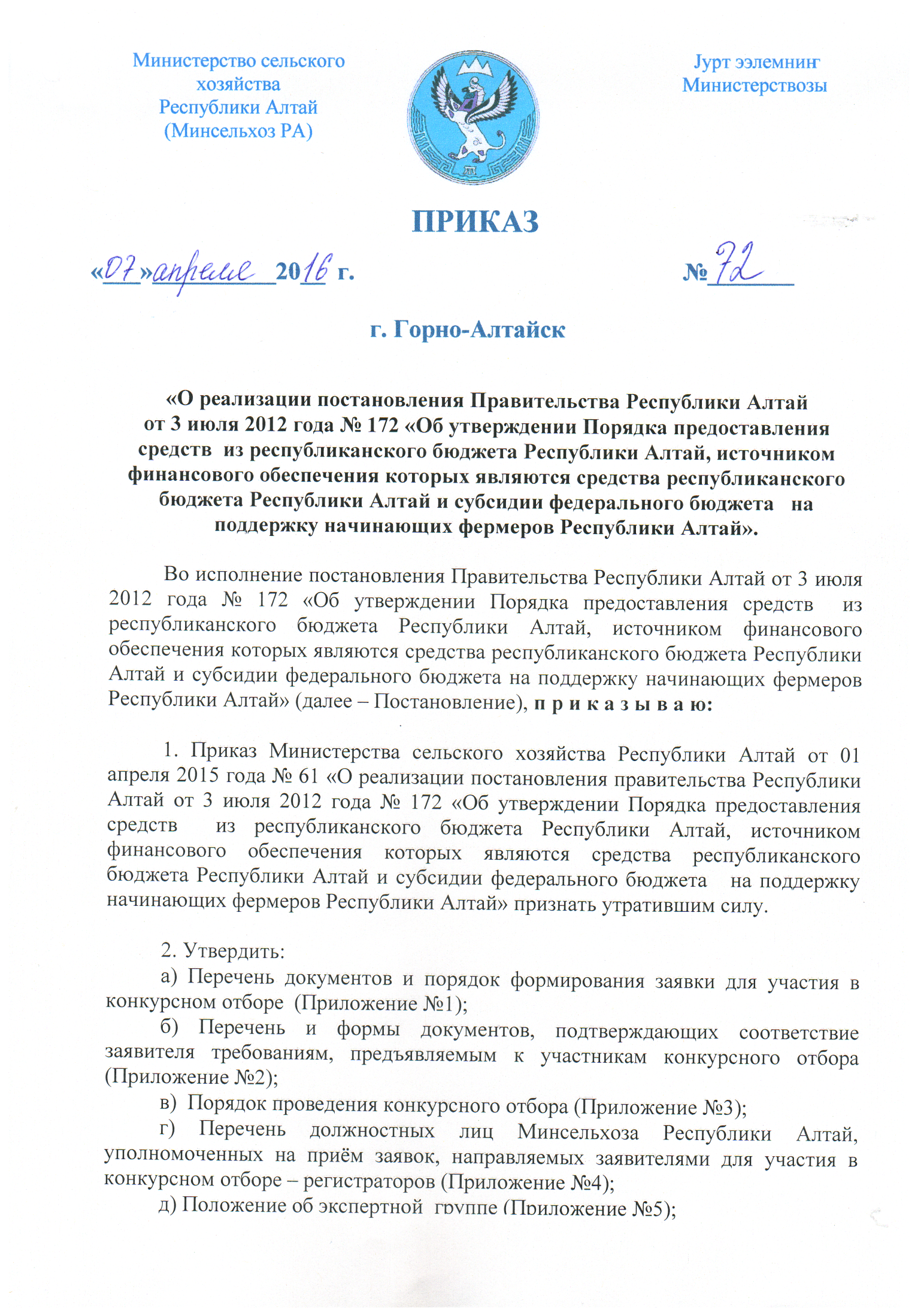 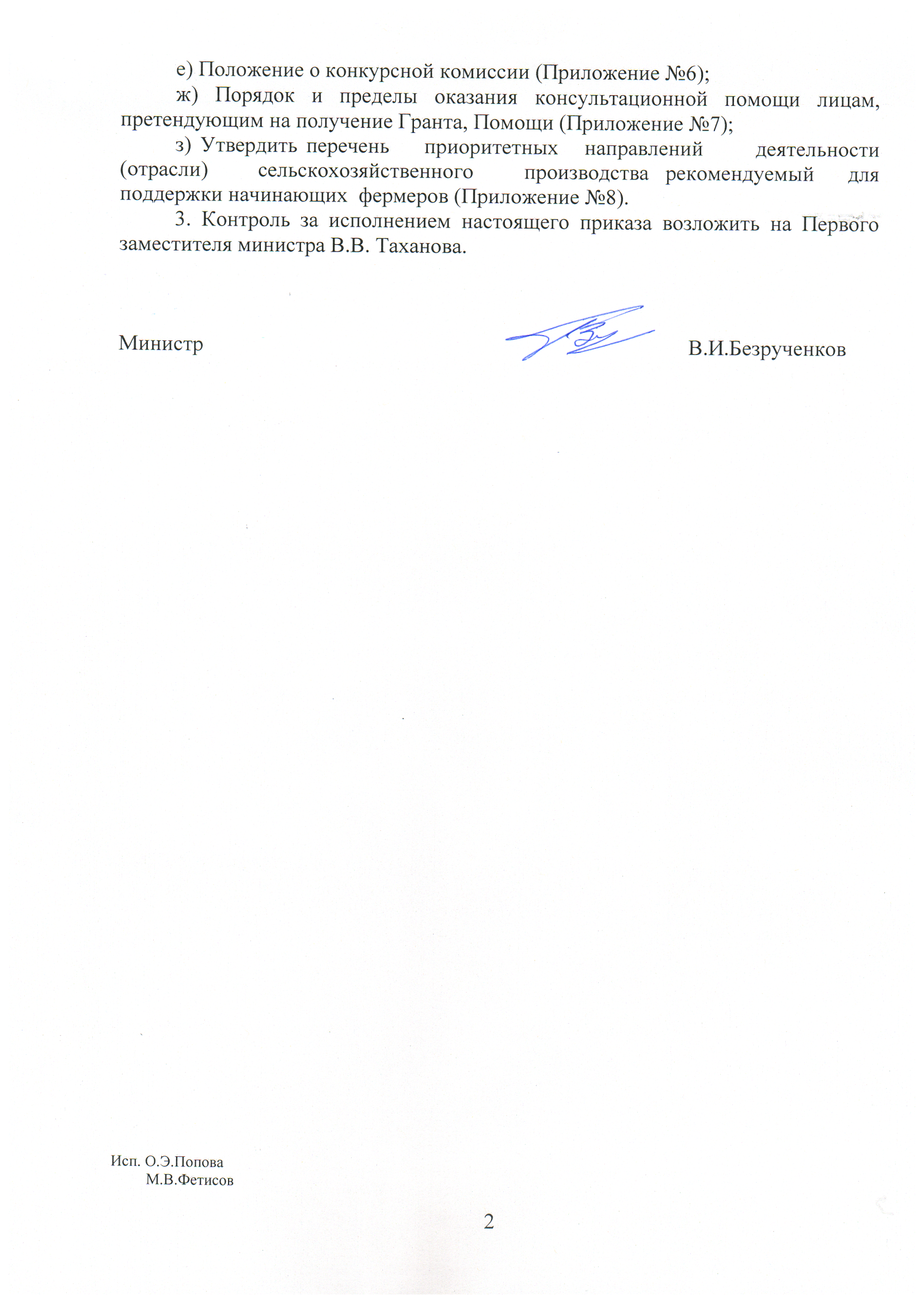 Приложение №1к приказу Минсельхоза Республики Алтай                                                                           от «07» апреля  2016 года № 72Перечень документов и порядок формирования заявки для участия в конкурсном отбореДля участия в конкурсном отборе заявитель лично, почтовой связью, либо через надлежаще уполномоченного представителя, предоставляет в адрес конкурсной комиссии, по месту и в сроки приема документов, указанных в извещении о проведении конкурсного отбора,  следующие документы:1. Заявление на участие в конкурсном отборе, составленное по Форме №1.2. Документы, предусмотренные Приложением №2 к настоящему Приказу.3. Опись документов, представляемых в составе заявки по Форме №2, составленную в двух экземплярах с указанием реквизитов и количества листов каждого документа, подписанную заявителем.4. Документы, представляемые в составе заявки, комплектуются  и подаются в следующем виде:документы подаются в виде единой пачки в прошнурованном, пронумерованном сквозной нумерацией страниц и скрепленным печатью и подписью заявителя виде, документы вкладываются последовательно, в порядке, указанном в описи. Первым документом в пачке вкладывается заявление по форме №1, вторым – один экземпляр описи документов по форме №2, последующими - документы, предусмотренные Приложением №2 к настоящему Приказу;способ шнуровки и скрепления должен обеспечивать сохранность целостности пачки документов при транспортировке, перелистывании, копировании и последующем архивном хранении;один экземпляр описи документов по форме №2 представляется отдельным документом;документы, входящие в состав заявки, должны быть выполнены на бумажном носителе и иметь четко читаемый текст;при описании условий и предложений должны применяться общепринятые обозначения, аббревиатуры и наименования в соответствии с требованиями действующих нормативных и отраслевых документов;сведения, содержащиеся в заявке, не должны допускать двусмысленных толкований;подчистки и исправления не допускаются, за исключением исправлений, заверенных подписью и печатью заявителя;применение факсимильных подписей в представляемых документах не допускается.Документы, подаваемые для регистрации на участие в конкурсном отборе не подлежат регистрации если: - отсутствует или не заполнено заявление по Форме №1;- отсутствует опись документов, представляемых в составе заявки по Форме №2; - отсутствует сквозная нумерация,  - документы не прошнурованы,  - прошнурованные документы не скреплены печатью и подписью заявителя; - способ шнуровки и скрепления не обеспечивает сохранность целостность пачки документов при транспортировке, перелистывании, копировании и последующем архивном хранении;- отсутствует оформленная в соответствии с требованиями Гражданского кодекса Российской Федерации доверенность, уполномочивающая доверенное лицо предоставлять документы от имени заявителя;- отсутствует копия паспорта доверенного лица, заверенная его подписью;- не предоставлен регистратору в момент подачи заявки оригинал паспорта заявителя (доверенного лица) в целях идентификации личности.В случаи отказа в регистрации заявочной документации заявителю выдается справка по форме №3 об отказе в регистрации с указанием причины и даты отказа в регистрации. Оригинал справки  по Форме №3 выдается заявителю, копия выданной справки остается у регистратора выдавшего справку.Форма №1Заявитель несет персональную ответственность за достоверность предоставленной информации в соответствии с действующим законодательством Российской Федерации и Республики АлтайВ конкурсную комиссию по отбору начинающих фермеровЗАЯВЛЕНИЕНА УЧАСТИЕ В КОНКУРСНОМ ОТБОРЕ НАЧИНАЮЩИХ ФЕРМЕРОВ ДЛЯ ПРЕДОСТАВЛЕНИЯ ГРАНТОВ НА СОЗДАНИЕ И РАЗВИТИЕ КРЕСТЬЯНСКОГО (ФЕРМЕРСКОГО) ХОЗЯЙСТВА И (ИЛИ) ЕДИНОВРЕМЕННОЙ ПОМОЩИ НА БЫТОВОЕ ОБУСТРОЙСТВО(полное наименование печатными буквами ИП глава К(Ф)Х))(фамилия печатными буквами)(имя печатными буквами)(отчество печатными буквами)зарегистрированный(ая) в едином государственном реестре индивидуальных предпринимателей за основным государственным регистрационным номером индивидуального предпринимателя (ОГРНИП):Свидетельство о государственной регистрации в налоговом органе крестьянского (фермерского) хозяйства: серия №Дата регистрации:   Банковские реквизиты ИП Главы крестьянского (фермерского) хозяйства:ИНН     ОГРНИП ОКТМО Банк получателя БИК  к/с  р/счет зарегистрированный(ая) по адресу:(почтовый индекс, субъект РФ)(город/район)(населенный пункт, улица (проспект, переулок, номер дома, квартиры)Прошу включить мою заявку на участие в конкурсе по отбору начинающих фермеров для предоставления грантов на создание и развитие крестьянского (фермерского) хозяйства и (или) единовременной помощи на бытовое обустройство.Запрашиваемая сумма гранта, рублей ___________________________________________________________________________________________________(цифрами и прописью)Запрашиваемая сумма единовременной помощи, рублей ___________________________________________________________________________________(цифрами и прописью)С условиями участия в конкурсном отборе начинающих фермеров для предоставления грантов на создание и развитие крестьянского (фермерского) хозяйства и (или) единовременной помощи на бытовое обустройство ознакомлен(а) и согласен(а), достоверность представленной в составе заявки информации подтверждаю.Условиям, установленным в приложении № 2 к приказу Министерства сельского хозяйства Российской Федерации от 22.03.2012 № 197 «О реализации постановления Правительства Российской Федерации от 28 февраля 2012 г. № 166» к заявителям, соответствую.В случае признания меня начинающим фермером обязуюсь в течение 5 рабочих дней заключить с Министерством сельского хозяйства Республики Алтай соглашение о предоставлении грантов на создание и развитие крестьянского (фермерского) хозяйства и (или) единовременной помощи на бытовое обустройство.Пакет документов,  включенный в состав заявки на участие в конкурсе по отбору начинающих фермеров для предоставления грантов на создание и развитие крестьянского (фермерского) хозяйства и (или) единовременной помощи на бытовое обустройство возврату и копированию не подлежитК заявлению прилагаю документы, указанные в описи на ______ листах.Дата составления «_____ »________________20__ г.Заявитель:Глава крестьянского (фермерского) хозяйства					____________ _____________________(подпись)	(расшифровка подписи)М.П. (при наличии печати) Форма №2Заявитель несет персональную ответственность за достоверность предоставленной информации в соответствии с действующим законодательством Российской Федерации и Республики АлтайОПИСЬ ДОКУМЕНТОВ,прилагаемых к заявлению на участие в конкурсном отборе начинающих фермеров для предоставления грантов на создание и развитие крестьянского (фермерского) хозяйства и (или) единовременной помощи на бытовое обустройство* приведено в качестве примера заполненияДата составления «_____ »________________20__ г.Заявитель:Глава крестьянского (фермерского) хозяйства					____________ _____________________(подпись)	(расшифровка подписи)М.П. (при наличии печати) Сведения о приемке на рассмотрение документов заявителяРегистратор: _________________  _____________________  ______________Должность 			Ф.И.О. 			подписьДата принятия ___.__________.20___г., время принятия ____ч .____ мин.Присвоен регистрационный номер в журнале регистрации и рассмотрения заявок на участие в конкурсном отборе  №______Форма №3СПРАВКАоб отказе в регистрации заявочной документацииФИО заявителя _____________________________Дата отказа от регистрации «__» _______ 20__г.    ___ч. ____мин.Регистратор: _________________  _____________________  ______________Должность 			Ф.И.О. 			подписьПриложение №2к приказу Минсельхоза Республики Алтайот «07» апреля  2016 года № 72Перечень и формы документов, подтверждающих соответствие заявителя требованиям, предъявляемым к участникам конкурсного отбораВ целях подтверждения соответствия заявителя, требованиям, установленным подпунктом «г» пункта 2 Порядка предоставления средств из республиканского бюджета Республики Алтай, источником финансового обеспечения которых являются средства республиканского бюджета Республики Алтай и субсидии федерального бюджета на поддержку начинающих фермеров Республики Алтай, утвержденного Постановлением Правительства Республики Алтай от 3 июля 2012 год № 172, заявитель предоставляет в конкурсную комиссию, в сроки предусмотренные порядком проведения конкурсного отбора, следующие документы:1. Справка по форме, согласно приложению №1 к настоящему Перечню, содержащая сведения о том, что заявитель не осуществлял предпринимательскую деятельность в течение последних трех лет в качестве индивидуального предпринимателя без образования юридического лица и (или) не являлся учредителем (участником) коммерческой организации, составленная заявителем на дату подачи заявки;2. Справка по форме, согласно приложению №2 к настоящему Перечню, содержащая сведения о предоставлении заявителю поддержки, источниками финансирования которой являются средства бюджетов бюджетной системы Российской Федерации, составленная заявителем на дату подачи заявки:а) гранта на создание и развитие крестьянского (фермерского) хозяйства;б) гранта на развитие семейных животноводческих ферм;в) выплаты на содействие самозанятости безработных граждан, полученной до регистрации крестьянского (фермерского) хозяйства, главой которого является заявитель;г) средств финансовой поддержки субсидии или грантов на организацию начального этапа предпринимательской деятельности, полученных до регистрации хозяйства, главой которого является заявитель;д) единовременной помощи на бытовое обустройство  начинающим фермерам.В случае, если указанные в подпунктах "в" и "г" выплаты заявитель получал на создание и развитие  крестьянского (фермерского) хозяйства, главой которого является в настоящее время то заявитель должен указать  на финансирование каких затрат были направлены данные выплаты.3. Копия свидетельства о государственной регистрации индивидуального предпринимателя - главы крестьянского (фермерского) хозяйства, заверенная заявителем (по инициативе заявителя);4. Копия выписки из единого государственного реестра индивидуальных предпринимателей, выданная уполномоченным органом, в срок не ранее 30 дней до даты подачи заявки (по инициативе заявителя);5. Копии свидетельства о постановке заявителя на учет в налоговом органе, заверенной заявителем (по инициативе заявителя);6. Документы, подтверждающие опыт и квалификацию заявителя в отраслях сельского хозяйства (один или несколько из следующего списка, на усмотрение заявителя):а) Выписка из похозяйственной книги, подтверждающая ведение или совместное ведение личного подсобного хозяйства заявителем в течение не менее трех лет; б) Заверенные заявителем копии документов о среднем специальном или высшем сельскохозяйственном образовании, или о получении дополнительного профессионального образования по сельскохозяйственной специальности (в соответствии с Приказом Министерства образования и науки РФ от 12 сентября 2013 г. № 1061 «Об утверждении перечней специальностей и направлений подготовки высшего образования» и Приказом Министерства образования и науки РФ от 29 октября 2013 г. № 1199 «Об утверждении перечней профессий и специальностей среднего профессионального образования»).К профессиональному образованию в сфере сельского хозяйства относятся следующие специальности: - в  области растениеводства: «агрономия», «ветеринария», «агрохимия и агропочвоведение», «почвоведение», «садоводство, технология производства и переработки сельскохозяйственной продукции», «защита растений», «плодоовощеводство и виноградство», «селекция и генетика сельскохозяйственных культур» и др.;- в области животноводства: «зоотехния», «ветеринарно-санитарная экспертиза», «ветеринария» и др.К среднему профессиональному образованию в сфере сельского хозяйства относятся следующие специальности: мастер растениеводства, овощевод защищенного грунта, мастер сельскохозяйственного производства, тракторист-машинист  сельскохозяйственного    производства, младший ветеринарный фельдшер, мастер животноводства и др.       в) Заверенная заявителем копия трудовой книжки, подтверждающая трудовой стаж в сельском хозяйстве не менее трех лет;7. Справка по форме, согласно приложению №3 к настоящему Перечню, подтверждающая соответствие крестьянского (фермерского) хозяйства, возглавляемого заявителем, критериям микропредприятия, установленным Федеральным законом от 24.07.2007 N 209-ФЗ (ред. от 28.12.2013) «О развитии малого и среднего предпринимательства в Российской Федерации», составленная заявителем на дату подачи заявки;8. Бизнес-план, обосновывающий экономическую целесообразность заявляемых видов деятельности в отраслях сельского хозяйства, определенной приоритетными направлениями  государственной программы Республики Алтай «Развитие сельского хозяйства и регулирования рынков сельскохозяйственной продукции, сырья и продовольствия», утвержденной постановлением Правительства Республики Алтай  от 28.09.12 № 242  и предусматривающий увеличение объемов реализуемой сельскохозяйственной продукции, соответствующий минимальным требованиям, установленным приложением № 4 к настоящему Перечню, утвержденный заявителем;9. План расходов по форме, согласно приложению №5 к настоящему Перечню с указанием наименований Приобретений, их количества, цены, источников финансирования (средств Гранта, Помощи, собственных и заемных средств), утвержденный заявителем;10. Письменное обязательство заявителя, по форме, согласно приложению №6 к настоящему Перечню, подписанное заявителем, о нижеследующем:а) если заявитель будет признан начинающим фермером, то заявитель обязуется оплачивать за счет собственных средств не менее 10% стоимости каждого наименования Приобретений, указанных в Плане, подписанное заявителем;б) если заявитель будет признан начинающим фермером, то заявитель обязуется использовать Грант и Помощь в течение 18 месяцев со дня поступления средств на его счет и использовать имущество, закупаемое за счет Гранта, исключительно на развитие хозяйства;в) если заявитель будет признан начинающим фермером, то заявитель обязуется создать в хозяйстве не менее одного постоянного рабочего места на каждые 500 тыс. рублей Гранта;г) если заявитель будет признан начинающим фермером, то заявитель обязуется осуществлять деятельность хозяйства в течение не менее пяти лет после получения Гранта;д) если заявитель будет признан начинающим фермером, то заявитель обязуется постоянно проживать или переехать на постоянное место жительства в муниципальное образование Республики Алтай по месту нахождения и регистрации хозяйства, главой которого он является.11. Копии заключенных договоров (предварительных договоров) о реализации сельскохозяйственной продукции на сумму более 30 тысяч рублей, Заверенные заявителем;12. Письменное согласие заявителя по форме, согласно приложению №7 к настоящему Перечню, на передачу и обработку его персональных данных в соответствии с законодательством Российской Федерации, подписанное заявителем;13. Справка заявителя по форме, согласно приложению №8 к настоящему Перечню, о том, что хозяйство, главой которого он является, является единственным местом трудоустройства заявителя, подписанная заявителем;14. Копия паспорта заявителя, заверенная подписью заявителя;15. Справка заявителя по форме, согласно приложению №9, содержащая сведения о членах крестьянского (фермерского) хозяйства, главой которого является заявитель и количестве трудоустроенных работников;16. Справка заявителя по форме, согласно приложению №10, подтверждающая отсутствие в крестьянском (фермерском) хозяйстве просроченной задолженности по налогам страховым взносам, пеням, штрафам, налогам;17. Копия соглашения о создании крестьянского (фермерского) хозяйства, главой которого является заявитель, в случае, если указанное хозяйство создано заявителем не единолично, заверенная заявителем;18.  Справка, подтверждающая членство заявителя в сельскохозяйственном потребительском кооперативе, который предоставляет к(ф)х услуги по переработке и (или) сбыту производимой им продукции (предоставляется в случаи если к(ф)х является членом сельскохозяйственного потребительского кооператива);19. Дополнительно любые документы, в том числе рекомендательное письмо (письма) от органов местного самоуправления, или общественных организаций, или поручителей, если считает, что они могут повлиять на решение конкурсной комиссии. Дополнительно представленные документы также подлежат внесению в опись (по инициативе заявителя).Приложение №1к Перечню документов, подтверждающих соответствие заявителя, требованиям, предъявляемым к участникам конкурсного отбора,утвержденному приказом Минсельхоза Республики Алтай                                      от «07» апреля  2016 года № 72Заявитель несет персональную ответственность за достоверность предоставленной информации в соответствии с действующим законодательством Российской Федерации и Республики АлтайВ конкурсную комиссию по отбору начинающих фермеровСПРАВКАНастоящим подтверждаю, что я не осуществлял(а) предпринимательскую деятельность в течение последних трех лет в качестве индивидуального предпринимателя без образования юридического лица и(или) не являлся (являлась) учредителем (участником) коммерческой организации за исключением крестьянского (фермерского) хозяйства, главой которого я являюсь.Дата составления справки «_____ »________________20__ г.Заявитель:Глава крестьянского (фермерского) хозяйства					____________ _____________________(подпись)	(расшифровка подписи)М.П. (при наличии печати) Приложение №2к Перечню документов, подтверждающих соответствие заявителя, требованиям, предъявляемым к участникам конкурсного отбора,утвержденному приказом Минсельхоза Республики Алтай                                     от «07» апреля  2016 года № 72Заявитель несет персональную ответственность за достоверность предоставленной информации в соответствии с действующим законодательством Российской Федерации и Республики АлтайВ конкурсную комиссию по отбору начинающих фермеровСПРАВКАНастоящим подтверждаю следующие сведения о предоставлении мне поддержки, источниками финансирования которой являются средства бюджетов бюджетной системы Российской Федерации:*Примечание: При необходимости справка комплектуется дополнительным листом с расшифровками по видам затрат и пояснениями с приложением подтверждающих документов (или их копий).Дата составления справки «_____ »________________20__ г.Заявитель:Глава крестьянского (фермерского) хозяйства					____________ _____________________(подпись)	(расшифровка подписи)М.П. (при наличии печати) Приложение №3к Перечню документов, подтверждающих соответствие заявителя, требованиям, предъявляемым к участникам конкурсного отбора,утвержденному приказом Минсельхоза Республики Алтай                                      от «07» апреля  2016 года № 72Заявитель несет персональную ответственность за достоверность предоставленной информации в соответствии с действующим законодательством Российской Федерации и Республики АлтайВ конкурсную комиссию по отбору начинающих фермеровСПРАВКАЯ, индивидуальный предприниматель - глава крестьянского (фермерского) хозяйства ____________________________________________________________,(Ф.И.О. полностью)Дата государственной регистрации крестьянского (фермерского) хозяйства	- ______ __________  _____                                                                                                                 число     месяц (прописью)  годОсновной государственный регистрационный номер (ОГРНИП), присвоенный крестьянскому (фермерскому) хозяйству регистрирующим органом _____________________________________________________________,настоящим подтверждаю, что возглавляемое мной крестьянское (фермерское) хозяйство (далее - хозяйство) соответствует критериям микропредприятия, установленным Федеральным законом от 24.07.2007 N 209-ФЗ (ред. от 28.12.2013) «О развитии малого и среднего предпринимательства в Российской Федерации».И сообщаю следующие сведения о деятельности хозяйства:* Примечание: Для хозяйств, зарегистрированных в годы, предшествующие году подачи заявки, сведения подаются за последний предшествующий году подачи заявки календарный год. Для хозяйств, зарегистрированных в течение текущего года, сведения подаются за период, прошедший со дня их государственной регистрации до даты подачи заявки.Средняя численность работников рассчитывается в соответствии с методикой расчета средней численности работников малых предприятий, установленной Приказом Росстата от 09.01.2014 года № 1 «Об утверждении Указаний по заполнению формы федерального статистического наблюдения N ПМ «Сведения об основных показателях деятельности малого предприятия» (параграф II, раздел 1).Выручка от реализации товаров (работ, услуг) за календарный год определяется в порядке, установленном Налоговым кодексом Российской Федерации.Балансовая стоимость активов (остаточная стоимость основных средств и нематериальных активов) определяется в соответствии с законодательством Российской Федерации о бухгалтерском учете.Дата составления справки «_____ »________________20__ г.Заявитель:Глава крестьянского (фермерского) хозяйства					____________ _____________________(подпись)	(расшифровка подписи)М.П. (при наличии печати) Приложение №4к Перечню документов, подтверждающих соответствие заявителя, требованиям, предъявляемым к участникам конкурсного отбора,утвержденному приказом Минсельхоза Республики Алтай                              от «07» апреля  2016 года № 72Минимальные требования, предъявляемые к бизнес-плану1. Бизнес-план выполняется на русском языке, на бумажном носителе, машинопечатным способом, с оглавлением, пронумерованными страницами.2. Титульный лист бизнес-плана оформляется по форме №4, заверяется печатью и подписью заявителя.3. Расчет финансовых, стоимостных показателей бизнес-плана выполняется в российских рублях, планируемые заявителем приобретения и продажи (реализация) в иностранной валюте подлежат пересчету в российские рубли с указанием курса пересчета;4. Период планирования расчетов бизнес-плана должен начинаться с месяца или квартала (на усмотрение заявителя) года, в котором подается заявка, и должен составлять не менее пяти полных календарных лет подряд, следующих за годом подачи заявки. Интервал планирования определяется по усмотрению заявителя - один квартал или один месяц. 5. Параметры бизнес-плана, расчеты, целевые показатели должны быть привязаны к конкретным календарным периодам интервала планирования.6. В случае, если таблицы с расчетами не умещаются на одном листе, перенос таблиц расчетов на следующие листы выполняется с переносом наименования таблицы, дополненным словом «продолжение», боковика и заголовок столбцов таблиц, либо подклейкой дополнительных листов к основному листу.7. Бизнес-план должен включать следующие обязательные разделы:а) Краткая характеристика (резюме) крестьянского (фермерского) хозяйства, включающая в себя следующие сведения:о дате создания и государственной регистрации хозяйства;о видах осуществляемой хозяйством деятельности;о текущих и планируемых финансово-экономических показателях деятельности хозяйства (Таблица 1);о численности и кадровом составе членов и работников хозяйства, уровне заработной платы, образовательном и профессиональном уровне работников (с указанием стажа работы в сельском хозяйстве и специализации);об объемах и направлениях поддержки, ранее полученной хозяйством из средств бюджетов бюджетной системы Российской Федерации;о наличии земельных ресурсов (с приложением копий подтверждающих документов заверенных заявителем, указанием перечня земельных участков, их площади, местоположения, состояния, кадастровых номеров, категории земель и разрешенного вида использования, описанием права владения и/или распоряжения участками, с указанием данных государственной регистрации права);о наличии производственных и вспомогательных зданий (сооружений, помещений) (с приложением копий подтверждающих документов заверенных заявителем, указанием перечня зданий, их площади, местоположения, эксплуатационного состояния, права владения и/или распоряжения);о технической оснащенности хозяйства (с приложением копий подтверждающих документов заверенных заявителем, указанием перечня сельскохозяйственной техники, транспорта, технологического оборудования, используемых в хозяйстве, год выпуска, эксплуатационного состояния, степени износа);о наличии сельскохозяйственных животных (с приложением копий подтверждающих документов заверенных заявителем, указанием количества в разрезе породного состава и основных половозрастных групп, при наличии племенных животных указываются данные племенного свидетельства на каждое племенное животное);б) Технико-экономическое обоснование, включающее в себя следующие сведения:актуальность и социальная значимость проекта (с указанием количества планируемых к созданию рабочих мест);календарный план мероприятий (Таблица 2);обоснование капитальных вложений (Таблица 3), для капитальных вложений, предусматривающих мероприятия по строительству (реконструкции, ремонту, проектированию необходимо приложить документы, обосновывающие стоимость мероприятий (сметные расчеты в текущих ценах, технические задания  на проектирование, проектную и разрешительную документацию (если необходимость наличия такой документации предусмотрена законодательством Российской Федерации), коммерческие предложения);смета расходов (Таблица 4);организация производственного процесса и производственно-финансовый план (Таблица 5);ценообразование и расчет себестоимости производства продукции (Таблица 6)отчет о движении поголовья скота, птицы (для заявителей, планирующих деятельность в отраслях животноводства) (Таблица 7);описание рационов, расчет потребности в кормах, источники кормов (для заявителей, планирующих деятельность в отраслях животноводства);штатное расписание и заработная плата персонала (Таблица 8);отчет о движении денежных средств (Таблица 9);описание налогового окружения (подлежащие уплате в бюджеты бюджетной системы РФ налоги, сборы, отчисления, взносы т.п. с указанием ставок, облагаемой базы, периодичности уплаты);план мероприятий продвижения (рекламы, маркетинга) и сбыта продукции, информация о заключённых договорах на реализацию продукции;оценка конкурентной среды, рисков реализации бизнес-плана и мероприятий по снижению (преодолению) рисков;целевые индикаторы бизнес-плана (Таблица 10).8. Заявитель вправе, на собственное усмотрение, дополнять бизнес план разделами, документами, справками, расчетами и прочей информацией, если считает, что они могут повлиять на решение конкурсной комиссии.Форма №4БИЗНЕС-ПЛАНна получение гранта на создание и развитие крестьянского (фермерского) хозяйства____________________________________________________________________________________________________________________________________(Ф.И.О. Главы крестьянского (фермерского) хозяйства, местонахождение хозяйства)Заявляемые виды деятельности в отраслях сельского хозяйства:________________________________________________________________(виды деятельности)______________________(год и место разработки бизнес-плана)Таблица 5Производственно-финансовый план за 2016-2021 гг. (поквартально)* - примеры заполнения Приложение № 5к Перечню документов, подтверждающих соответствие заявителя, требованиям, предъявляемым к участникам конкурсного отбора,утвержденному приказом Минсельхоза Республики Алтай                                                         от «07» апреля  2016 года № 72В конкурсную комиссию по отбору начинающих фермеровПЛАН РАСХОДОВ на создание и развитие крестьянского (фермерского) хозяйства и (или) бытовое обустройство начинающего фермера______________________________________________________________________________________________________(полное наименование заявителя)*Примечание: Заявитель обязуется оплачивать за счет собственных средств не менее 10% стоимости каждого наименования Приобретений, указанных в Плане.Дата составления «_____ »________________20__ г.Заявитель:Глава крестьянского (фермерского) хозяйства					____________ _____________________(подпись)	(расшифровка подписи)М.П. (при наличии печати) Приложение № 6к Перечню документов, подтверждающих соответствие заявителя, требованиям, предъявляемым к участникам конкурсного отбора,утвержденному приказом Минсельхоза Республики Алтайот «07» апреля  2016 года № 72Заявитель несет персональную ответственность за неисполнение принимаемых обязательств в соответствии с действующим законодательством о поддержке начинающих фермеров Российской Федерации и Республики АлтайВ конкурсную комиссию по отбору начинающих фермеровОБЯЗАТЕЛЬСТВОЯ, индивидуальный предприниматель - глава крестьянского (фермерского) хозяйства ____________________________________________________________,(Ф.И.О. полностью)настоящим, в случае признания меня начинающим фермером, ОБЯЗУЮСЬ:1. Оплачивать за счет собственных средств не менее 10% стоимости каждого наименования Приобретений, указанных в представленном мной Плане расходов на создание и развитие крестьянского (фермерского) хозяйства и (или) бытовое обустройство начинающего фермера.2. Использовать предоставленные мне грант на создание и развитие крестьянского (фермерского) хозяйства и (или) единовременную помощь на бытовое обустройство в течение 18 месяцев со дня поступления средств на мой счет, использовать имущество, закупаемое за счет грант на создание и развитие крестьянского (фермерского) хозяйства, исключительно на развитие хозяйства;3. Создать в возглавляемом мной крестьянском (фермерском) хозяйстве не менее одного постоянного рабочего места на каждые 500 тыс. рублей полученного гранта на создание и развитие крестьянского (фермерского) хозяйства;4. Осуществлять деятельность возглавляемого мной крестьянского (фермерского) хозяйства в течение не менее пяти лет после получения гранта на создание и развитие крестьянского (фермерского) хозяйства;5. Переехать в течение не менее 6-ти месяцев, со дня признания меня начинающим фермером, на постоянное место жительства в муниципальное образование Республики Алтай по месту нахождения и регистрации крестьянского (фермерского) хозяйства, главой которого я являюсь, в дальнейшем постоянно проживать там в течение не менее 5 лет.Дата составления «_____ »________________20__ г.Заявитель:Глава крестьянского (фермерского) хозяйства					____________ _____________________(подпись)	(расшифровка подписи)М.П. (при наличии печати) Приложение   № 7к Перечню документов, подтверждающих соответствие заявителя, требованиям, предъявляемым к участникам конкурсного отбора,утвержденному приказом Минсельхоза Республики Алтайот «07» апреля  2016 года № 72В конкурсную комиссию по отбору начинающих фермеровСОГЛАСИЕ НА ОБРАБОТКУ ПЕРСОНАЛЬНЫХ ДАННЫХЯ, индивидуальный предприниматель - глава крестьянского (фермерского) хозяйства ____________________________________________________________,(Ф.И.О. полностью)настоящим, даю согласие на обработку моих персональных данных в соответствии с законодательством Российской Федерации.Дата составления «_____ »________________20__ г.Заявитель:Глава крестьянского (фермерского) хозяйства					____________ _____________________(подпись)	(расшифровка подписи)М.П. (при наличии печати) Приложение № 8к Перечню документов, подтверждающих соответствие заявителя, требованиям, предъявляемым к участникам конкурсного отбора,утвержденному приказом Минсельхоза Республики Алтайот «07» апреля  2016 года № 72Заявитель несет персональную ответственность за достоверность предоставленной информации в соответствии с действующим законодательством Российской Федерации и Республики АлтайВ конкурсную комиссию по отбору начинающих фермеров СПРАВКА Я, индивидуальный предприниматель - глава крестьянского (фермерского) хозяйства ____________________________________________________________,(Ф.И.О. полностью)настоящим подтверждаю, что возглавляемое мной крестьянское (фермерское) хозяйство является единственным местом моего трудоустройства.Дата составления «_____ »________________20__ г.Заявитель:Глава крестьянского (фермерского) хозяйства					____________ _____________________(подпись)	(расшифровка подписи)М.П. (при наличии печати) Приложение № 9к Перечню документов, подтверждающих соответствие заявителя, требованиям, предъявляемым к участникам конкурсного отбора,утвержденному приказом Минсельхоза Республики Алтайот «07» апреля  2016 года № 72Заявитель несет персональную ответственность за достоверность предоставленной информации в соответствии с действующим законодательством Российской Федерации и Республики АлтайВ конкурсную комиссию по отбору начинающих фермеровСПРАВКА Я, индивидуальный предприниматель - глава крестьянского (фермерского) хозяйства ____________________________________________________________,(Ф.И.О. полностью)сообщаю, что возглавляемое мной крестьянское (фермерское) хозяйство, в настоящее время состоит, помимо меня, из следующих членов:* Примечание: в случае, если крестьянское (фермерское) хозяйство состоит из одного члена, в таблице ставятся прочерки.сообщаю, что в возглавляемом мной крестьянском (фермерском) хозяйстве, в настоящее время, трудоустроены работники, не являющиеся членами хозяйства:* Примечание: в случае, если в крестьянском (фермерском) хозяйстве нет трудоустроенных лиц, не являющиеся членами хозяйства, в таблице ставятся прочерки.Дата составления «_____ »________________20__ г.Заявитель:Глава крестьянского (фермерского) хозяйства					____________ _____________________(подпись)	(расшифровка подписи)М.П. (при наличии печати) Приложение №10к Перечню документов, подтверждающих соответствие заявителя, требованиям, предъявляемым к участникам конкурсного отбора,утвержденному приказом Минсельхоза Республики Алтайот «07» апреля  2016 года № 72Заявитель несет персональную ответственность за достоверность предоставленной информации в соответствии с действующим законодательством Российской Федерации и Республики АлтайВ конкурсную комиссию по отбору начинающих фермеровСПРАВКА Я, индивидуальный предприниматель - глава крестьянского (фермерского) хозяйства ____________________________________________________________,(Ф.И.О. полностью)настоящим подтверждаю, что в возглавляемом мной крестьянском (фермерском) хозяйстве на дату подачи заявки для участия в конкурсном отборе  отсутствует просроченная задолженность по налогам, страховым взносам, пеням, штрафам, налогам.Дата составления «_____ »________________20__ г.Заявитель:Глава крестьянского (фермерского) хозяйства					____________ _____________________(подпись)	(расшифровка подписи)М.П. (при наличии печати) Приложение № 3к приказу Минсельхоза Республики Алтайот «07» апреля  2016 года № 72Порядок проведения конкурсного отбораКонкурсный отбор проводится в течение сроков, указанных в извещении о проведении конкурсного отбора и включает в себя следующие процедуры:а) прием заявок от заявителей;б) рассмотрение и оценка заявок;в) принятие конкурсной комиссией решения о признании заявителя начинающим фермером.В случае, если по окончании срока подачи заявок, указанного в объявлении о конкурсном отборе, не подана ни одна заявка, конкурсный отбор считается несостоявшимся. Министерство в течение 5 рабочих дней после окончания срока подачи заявок, указанного в объявлении, вправе принять решение о проведении нового конкурсного отбора и размещает объявление о проведении конкурсного отбора.1. Прием заявок от заявителейЗаявки на участие в конкурсном отборе принимаются уполномоченными настоящим приказом должностными лицами Минсельхоза Республики Алтай (далее – Регистраторы) в сроки, по месту и во время для приема документов, указанные в извещении о проведении конкурсного отбора.Заявки могут быть предоставлены заявителем лично, либо его уполномоченным представителем (доверенным лицом) при условии, что заявку и пакет документов заявитель подписал лично.При подаче заявки через доверенное лицо, регистратору должны быть представлены:оформленная в соответствии с требованиями Гражданского кодекса Российской Федерации доверенность, уполномочивающая доверенное лицо предоставлять документы от имени заявителя;копия паспорта доверенного лица, заверенная его подписью;регистратору в момент подачи заявки предъявляется оригинал паспорта доверенного лица в целях идентификации личности.Указанные документы приобщаются (подклеиваются) регистратором к заявке, с проставлением в левом верхнем углу заявления об участии в конкурсном отборе пометки «подано через доверенное лицо».В случае подачи заявки по почте, заявитель обязан укомплектовать почтовое вложение описью вложений, оформленной в соответствии с требованиями почтовой службы-отправителя. Указанная опись вложений приобщается регистратором к заявке, с проставлением в левом верхнем углу заявления об участии в конкурсном отборе пометки «подано по почте». Почтовое отправление должно содержать исчерпывающую информацию о почтовом адресе отправителя, включая почтовый индекс, адрес, фамилию, имя и отчество отправителя.Регистратор регистрирует заявки в день их поступления в журнале регистрации и рассмотрения заявок на участие в конкурсном отборе начинающих фермеров для предоставления грантов на создание и развитие крестьянского (фермерского) хозяйства и (или) единовременной помощи на бытовое обустройство по Форме №5, который должен быть пронумерован, прошнурован, скреплен печатью Министерства. В случае получения заявки лично от заявителя (доверенного лица), регистратор возвращает заявителю один экземпляр описи документов по форме №2 с отметкой о регистраторе, принявшем документы, дате, времени приема заявки и присвоенном заявке регистрационном номере. Соответствующая информация дублируется на втором экземпляре описи по форме №2, включенной в скрепленную пачку документов, подаваемых заявителям на рассмотрение в конкурсную комиссию.В случае, если заявка поступила по почте, один экземпляр описи документов по форме №2 с отметкой о регистраторе, принявшем документы, дате, времени приема заявки и присвоенном заявке регистрационном номере направляется заявителю заказным почтовым отправлением в течение 3 рабочих дней со дня получения заявки, на адрес, указанный в почтовом отправлении, которым представлена заявка. Соответствующая информация дублируется на втором экземпляре описи документов по форме №2, включенной в скрепленную пачку документов, подаваемых заявителям на рассмотрение в конкурсную комиссию, дополнительно на последнем листе описи документов по форме №2 регистратором делается отметка «экземпляр описи направлен по почте» с подклейкой на лист описи квитанции об отправке.Запись о регистрации заявки включает в себя регистрационный номер заявки, способ подачи заявки, наименование заявителя, наименование муниципального района, адрес регистрации заявителя, контактный телефон и адрес электронной почты заявителя (при наличии), дату и время приема заявки, фамилию, имя, отчество регистратора, принявшего заявку, и его подпись.Регистрация заявок осуществляется по мере их поступления в течение всего срока подачи заявок, указанного в объявлении о проведении конкурсного отбора. Датой поступления заявки является дата ее регистрации.Зарегистрированная заявка, каким-либо дополнениям, изменениям и исправлениям не подлежит. Зарегистрированная заявка может быть отозвана заявителем на любом этапе конкурсного отбора. Для отзыва заявки заявитель (доверенное лицо) представляет в адрес Министерства письменное уведомление «ОБ ОТЗЫВЕ ЗАЯВКИ», в котором указывает причины отзыва заявки и ранее присвоенный заявке регистрационный номер. Уведомление «ОБ ОТЗЫВЕ ЗАЯВКИ» регистрируется регистратором в журнале регистрации заявок на участие в конкурсном отборе начинающих фермеров для предоставления грантов на создание и развитие крестьянского (фермерского) хозяйства и (или) единовременной помощи на бытовое обустройство.Заявитель может заявить об отзыве заявки в ходе очного собеседования на конкурсной комиссии - данные сведения подлежат внесению в протокол заседания конкурсной комиссии.Запись об отзыве заявки включает в себя регистрационный номер уведомления об отзыве заявки, дату и время приема уведомления, фамилию, имя, отчество регистратора, принявшего уведомление, и его подпись. Одновременно, запись о регистрации соответствующей заявки прочеркивается с пометкой «отозвано за №», с указанием регистрационного номера уведомления об отзыве заявки и подписью регистратора.Заявитель, отозвавший заявку, не лишается права на подачу заявки, в пределах сроков приема заявок, предусмотренных порядком конкурсного отбора.Заявки на участие в конкурсном отборе, представленные с нарушением требований, а также по истечении срока приема заявок, указанного в объявлении о проведении конкурсного отбора, регистрации не подлежат и возвращаются заявителю (доверенному лицу) в момент подачи заявки.Заявки, поступившие по почте с нарушением требований, а также по истечении срока приема заявок, указанного в объявлении о проведении конкурсного отбора, возвращаются заявителям с сопроводительным письмом, направленным заказным почтовым отправлением, в течение 5 рабочих дней со дня их поступления.При непредставлении заявителем по собственной инициативе документов, предусмотренных пунктами 3-5 Приложения №2 к настоящему приказу, Министерство, в течение трех рабочих дней, следующих за днем регистрации поступившей заявки, формирует и направляет межведомственный запрос в органы и организации, участвующие в предоставлении государственных и муниципальных услуг, если такие документы находятся в распоряжении этих органов и организаций. При поступлении в Министерство соответствующих документов, они приобщаются к заявке.Поданные заявки после окончания конкурсного отбора возврату и копированию заявителю не подлежат.Форма №5Журнал регистрации и рассмотрения заявок на участие в конкурсном отборе начинающих фермеров для предоставления грантов на создание и развитие крестьянского (фермерского) хозяйства и (или) единовременной помощи на бытовое обустройство Сведения о регистрации заявокСведения об отзыве заявокСведения о передаче заявок на рассмотрение и хранение2. Рассмотрение и оценка зарегистрированных заявокРассмотрение и оценка зарегистрированных заявок осуществляются в два этапа:Первый этап: экспертная оценка заявки, осуществляемая экспертной группой.Второй этап: рассмотрение заявки конкурсной комиссиейРегистратор передает заявку на рассмотрение экспертной группы. Передача заявки осуществляется по журналу (Форма №5).Рассмотрение заявок и экспертная оценка осуществляются экспертной группой в течение 12 рабочих дней с момента окончания приема заявок и включает в себя следующие процедуры:а) проверка соответствия зарегистрированной заявки установленным требованиям;б) оценка заявки по критериям (Список №1);в) подготовка сводного экспертного заключения (Форма № 6).3. Принятие конкурсной комиссией решения о признании заявителя начинающим фермеромПри рассмотрении заявки конкурсная комиссия, наряду с информацией, указанной в документах заявителя и сводным заключением экспертной группы, учитывает следующие факторы:условия проживания заявителя и степень его бытового обустройства по месту нахождения хозяйства;отдаленность хозяйства от крупных населенных пунктов, природно-климатические условия местности, влияющие на сложность ведения сельскохозяйственной деятельности;наличие собственных каналов сбыта производимой сельскохозяйственной продукции;членство в сельскохозяйственных потребительских кооперативах;меньший размер запрашиваемого гранта на создание крестьянского (фермерского) хозяйства;предоставление рабочих мест для местных жителей;социальную и бюджетную ответственность;наличие производственных фондов и их хорошее состояние;наличие племенных сельскохозяйственных животных;наличие земель сельскохозяйственного назначения;деловую репутацию и кредитную историю;итоговые аттестационные оценки выпускника, указанные в приложении к документу об образовании;рекомендации и просьбы от органов муниципального управления, физических лиц, общественных организаций, поручителей;общественную активность и ответственность заявителя.Список №1* Примечание: при одновременном соответствии нескольким критериям оценки ставится наивысший бал, в случае отсутствия критерия оценок ставится бал равный нулю. ** Примечание: в случае отсутствия критерия оценок ставится бал равный нулю. Форма №6СВОДНОЕ ЭКСПЕРТНОЕ ЗАКЛЮЧЕНИЕОбщие сведения о заявкеРегистрационный номер заявки___________Заявитель_________________________________________________Запрашиваемая сумма гранта__________, руб.Запрашиваемая сумма помощи__________, руб.Заключение о соответствии представленной на экспертизу заявки установленным требованиям(отметить нужное знаком V)________________________________________________________________________________________________________________________________________________________________________________________________________________________________________________________________________________________________________________________________________________________________________________________________________________________________________________________________________________________________________________________________________________________________________(указать причины, по которым заявка признана несоответствующей требованиям, либо проставить прочерк)Ведомость экспертной оценки заявителя и заявки:По мнению экспертной группы, итоговая рейтинговая оценка представленной заявки составляет ___________ баллов.Рекомендуемая по итогам экспертного рассмотрения заявки сумма Гранта:______________(________________________________________) рублей.Рекомендуемая по итогам экспертного рассмотрения заявки сумма Помощи: ______________(______________________________________) рублей.Экспертная группа считает целесообразным обратить внимание конкурсной комиссии, при рассмотрении заявки, на следующее _______________________________________________________________________________________________________________________________________________________________________________________________________________________________________(указать необходимую информацию, либо проставить прочерк)Члены экспертной группы:_______________________ 	____________________(Ф.И.О.)				Подпись_______________________ 	____________________(Ф.И.О.)				Подпись_______________________ 	____________________(Ф.И.О.)				Подпись_______________________ 	____________________(Ф.И.О.)				Подпись_______________________ 	____________________(Ф.И.О.)				Подпись_______________________ 	____________________(Ф.И.О.)				ПодписьПриложение№4к приказу Минсельхоза Республики Алтай        от «07» апреля  2016 года № 72Перечень должностных лиц Минсельхоза Республики Алтай, уполномоченных на прием заявок, направляемых заявителями для участия в конкурсном отборе – регистраторов1) Фетисов М. В. - начальник отдела комплексного развития сельских территорий;2) Кайбышева М.А. – гл. специалист отдела комплексного развития сельских территорий;3) Казанцева А.А. – гл. специалист отдела комплексного развития сельских территорий.Приложение№5к приказу Минсельхоза Республики Алтайот «07» апреля  2016 года № 72ПОЛОЖЕНИЕоб экспертной группе по рассмотрению заявок крестьянских (фермерских) хозяйств – участников программы «Поддержка начинающих фермеров Республики Алтай»1. Общие положения1.1.  Положение об экспертной группе по рассмотрению заявок крестьянских (фермерских) хозяйств – участников программы «Поддержка начинающих фермеров Республики Алтай»  (далее – Положение, далее – Группа) определяет порядок работы Группы и процедуру рассмотрения и оценке заявок начинающих фермеров Республики Алтай  для проведения конкурсного отбора по поддержке в форме гранта на создание и развитие крестьянского (фермерского) хозяйства, единовременной помощи на бытовое обустройство К(Ф)Х).1.2. Оценка заявок проводится один раз в год в зависимости от наличия средств для предоставления грантов.1.3. Все приложения настоящего Положения являются его неотъемлемой частью.      2. Основными направлениями деятельности Группы является рассмотрение заявок:а) на соответствие условиям участия в конкурсном отборе указанных в  приложении № 2 к приказу Министерства сельского хозяйства Российской Федерации от 22.03.2012 № 197 «О реализации постановления Правительства Российской Федерации от 28 февраля 2012 г. № 166»;Заявки не соответствующие условиям конкурса оценке экспертной Группы не подлежат. Перечень поданных заявок не соответствующих условиям конкурса с указанием причин не соответствия размещаются  на сайте Министерства в информационно - телекоммуникационной сети Интернет по адресу http://www.mcx-altai.ru не позднее 2 рабочих дней с момента рассмотрения экспертной группой последней заявки.б) оценка заявки и подготовка сводного экспертного заключения; в) составление списка заявителей рекомендуемых к прохождению конкурсного отбора согласно рейтингу набранных баллов, а так же рекомендуемый размер Гранта.  3. Группа состоит из руководителя Группы, секретаря Группы и членов Группы.4.Группу возглавляет руководитель, который руководит ее деятельностью, проводит совещания по процедурным вопросам, осуществляет общий контроль за ходом рассмотрения заявок. 5.Секретарь Группы осуществляет организацию проведения заседаний Группы, оформляет протоколы заседаний.6. На время проведения конкурсного отбора состав экспертной группы  оглашению не подлежит. 7. Членам экспертной группы запрещено разглашение информации, касающейся предварительных оценок заявителей на получение грантовой поддержки.8. Члены Группы участвуют в ее заседаниях лично. Заседание правомочно, если на нем присутствуют более половины от общего числа лиц, составляющих состав Группы.10. Результаты рассмотрения заявок Группой оформляются протоколом, который подписывают руководитель, секретарь Группы и члены Группы. 11. Результаты рассмотрения заявок Группой носит  рекомендательный характер  при проведении конкурсного отбора Конкурсной комиссией.Приложение№ 6к приказу Минсельхоза Республики Алтай от «07» апреля  2016 года № 72ПОЛОЖЕНИЕо конкурсной комиссии по отбору крестьянских (фермерских) хозяйств – участников программы «Поддержка начинающих фермеров Республики Алтай»1. Общие положения1.1. Положение о конкурсной комиссии по отбору крестьянских (фермерских) хозяйств – участников программы «Поддержка начинающих фермеров Республики Алтай»  (далее – Положение, далее – Комиссия) определяет порядок работы Комиссии и процедуру конкурсного отбора начинающих фермеров Республики Алтай  для предоставления государственной поддержки в форме гранта на создание и развитие крестьянского (фермерского) хозяйства, единовременной помощи на бытовое обустройство К(Ф)Х).1.2. Конкурс проводится один раз в год в зависимости от наличия средств для предоставления грантов.1.3. Все приложения настоящего Положения являются его неотъемлемой частью.1.4. Отбор конкурсных заявок осуществляет Комиссия.1.5. Основными принципами деятельности Комиссии является создание равных условий для К(Ф)Х, предоставивших заявки, а также единство требований, предъявляемых к ним, всесторонности и полноты исследований, объективности оценок.1.6. Комиссия состоит из председателя Комиссии, заместителей председателя Комиссии, секретаря Комиссии и членов Комиссии. Состав Комиссии формируется с  участием представителей Министерства сельского хозяйства Республики Алтай, общественных объединений и сельскохозяйственных товаропроизводителей.Комиссию возглавляет председатель, который:1) руководит ее деятельностью;2) принимает решения по процедурным вопросам;3) осуществляет общий контроль за реализацией принятых решений.В отсутствие председателя Комиссии заседание ведет один из заместителей председателя Комиссии.Секретарь Комиссии осуществляет организацию заседания Комиссии, а именно: по согласованию с председателем определяет место, дату и время проведения заседаний, извещает членов Комиссии о предстоящем заседании, доводит до членов Комиссии материалы, необходимые для проведения заседания.Члены Комиссии участвуют в ее заседаниях лично. Заседание правомочно, если на нем присутствуют более половины от общего числа членов Комиссии.1.7. Решение Комиссии принимается, если за него проголосовало более половины членов Комиссии, присутствующих на заседании. При равенстве голосов решающим является голос председателя Комиссии.1.8. Комиссия в соответствии с законодательством Российской Федерации и настоящим Положением при проведении Конкурса осуществляет следующие функции:-рассматривает экспертное заключение по бизнес-плану  и рейтинговую оценку Заявителей;- проводит очное собеседование с Заявителями;- принимает решения о предоставлении Гранта, единовременной помощи на бытовое обустройство К(Ф)Х или об отказе в их предоставлении, о размере Гранта и Единовременной помощи.- конкурсная комиссия может принять решение о предоставлении начинающему фермеру как одновременно и Гранта и Помощи, так и предоставления только одного из них.Количество грантаполучателей конкурсной комиссией устанавливается в зависимости от наличия средств государственной поддержки на текущий финансовый год, по итоговой рейтинговой оценке.1.9. Информация по персональному голосованию при отборе Заявителей оглашению не подлежит.1.10. Комиссия имеет право получать заключения структурных подразделений Министерства сельского хозяйства Республики Алтай.1.11. Решения Комиссии оформляются протоколом, который подписывают члены Комиссии, присутствующие на заседании, и утверждает председатель Комиссии.1.12 В случаи если заявитель после признания его Грантополучателем отказался от получения грантовой поддержки то конкурсная комиссия в праве проводить повторное заседание по проведению конкурсного отбора Грантополучателей из числа заявителей текущего года на остаток средств государственной поддержки.1.13. Рабочим органом Комиссии является Министерство сельского хозяйства Республики Алтай.Приложение № 7к приказу Минсельхоза Республики Алтай         от «07» апреля  2016 года № 72Порядок и пределы оказания консультационной помощи лицам, претендующим на получение Гранта, ПомощиВ целях обеспечения прав равного доступа заявителей к средствам государственной поддержки, равных условий состязательности заявок, представляемых заявителями на конкурсный отбор, недопущения коррупционных проявлений, должностным лицам Министерства, регистраторам, лицам, входящим в состав Экспертной группы, Конкурсной комиссии, с момента утверждения настоящего Приказа воспрещается:предварительное рассмотрение и оценка заявок, отдельных документов заявителей, связанных с участием в конкурсном отборе, до момента их подачи регистратору.в ходе проведения конкурсного отбора передавать документы, распространять информацию лицам, не задействованным в осуществлении процедуры конкурсного отбора;информирование заявителей о ходе промежуточного рассмотрения заявок.Консультация оказывается по вопросам общего применения нормативно-правовой базы, в том числе настоящего приказа, в соответствии с которыми осуществляется конкурсный отбор заявителей.Приложение № 8к приказу Минсельхоза Республики Алтай         от «07» апреля  2016 года №72Перечень  приоритетных   направлений      деятельности   (отрасли)   сельскохозяйственного   производства рекомендуемый  для поддержки начинающих  фермеров.1) Разведение КРС молочного и мясного направления (не менее 50 % племенной скот);2) Овцеводство и козоводство  (не менее 50 % племенной скот);3) Птицеводство 4) Овощеводство5) Садоводство6) Товарное рыбоводство (аквакультура).Я, Контактный телефон:Адрес электронной почты:                              @                                          @                                          @                                          @                                          @                                          @                                          @                                          @                                          @                                          @                                          @            № п/пПолное наименование и реквизиты документаКоличество страниц в документеНомера страниц в пачкеС____ - по _____1.Заявление на участие в конкурсном отборе21-22.Опись документов3-…………12*Бизнес-план4256-97…………Всего страницВсего страницВсего страницотсутствует или не заполнено заявление по Форме №1отсутствует опись документов, представляемых в составе заявки по Форме №2отсутствует сквозная нумерациядокументы не прошнурованыпрошнурованные документы не скреплены печатью и подписью заявителяспособ шнуровки и скрепления не обеспечивает сохранность целостность пачки документов при транспортировке, перелистывании, копировании и последующем архивном храненииотсутствует оформленная в соответствии с требованиями Гражданского кодекса Российской Федерации доверенность, уполномочивающая доверенное лицо представлять документы от имени заявителяотсутствует копия паспорта доверенного лица, заверенная его подписьюне предоставлен регистратору в момент подачи заявки оригинал паспорта заявителя (доверенного лица) в целях идентификации личности№ п/пВид поддержкиВид поддержкиаГрант на создание и развитие крестьянского (фермерского) хозяйстваФакт оказания поддержки ________ (ДА/НЕТ)В сумме____________, руб.бГрант на развитие семейных животноводческих фермФакт оказания поддержки ________ (ДА/НЕТ)В сумме____________, руб.вВыплаты на содействие самозанятости безработных граждан, полученной до регистрации крестьянского (фермерского) хозяйства, главой которого я являюсь*:Затраты на создание и развитие крестьянского (фермерского) хозяйства, на финансирование которых направлены указанные выплаты:_________________________________________________________________________________________________________________________________Факт оказания поддержки ________ (ДА/НЕТ)В сумме____________, руб.В сумме____________, руб.В сумме____________, руб.В сумме____________, руб.гСубсидии и (или) гранты на организацию начального этапа предпринимательской деятельности, полученные до регистрации крестьянского (фермерского) хозяйства, главой которого я являюсь*Затраты на создание и развитие крестьянского (фермерского) хозяйства, на финансирование которых направлены указанные субсидии и (или) гранты:_________________________________________________________________________________________________________________________________Факт оказания поддержки ________ (ДА/НЕТ)В сумме____________, руб.В сумме____________, руб.В сумме____________, руб.В сумме____________, руб.дЕдиновременная помощь на бытовое обустройство начинающим фермерамФакт оказания поддержки ________ (ДА/НЕТ)В сумме____________, руб.№ п/пПоказатель деятельности хозяйстваЗначение1Средняя численность работников, человек*2Выручка от реализации товаров (работ, услуг) без учета налога на добавленную стоимость, тыс.руб.*3Балансовая стоимость активов (остаточная стоимость основных средств и нематериальных активов), тыс.руб.*В конкурсную комиссию по отбору начинающих фермеровЗаявитель предоставляет членам конкурсной комиссии, экспертам, специалистам и иным лицам, задействованным в процедуре конкурсного отбора, право на  передачу, ознакомление, анализ и оценку материалов настоящего бизнес-плана для целей конкурсного отбора и последующего контроляУтверждаю Глава крестьянского (фермерского)хозяйства_________________ ____________                Фамилия И.О. 		(подпись)м.п.«__» ___________ 201__ г.(дата утверждения)Общая потребность в инвестициях и первоначальных оборотных средствах__________ тыс.руб.Запрашиваемая сумма гранта__________ тыс.руб.Запрашиваемая сумма единовременной помощи на бытовое обустройство                                   __________ тыс.руб.Собственные средства заявителя__________ тыс.руб.Заемные средства, привлекаемые заявителем__________ тыс.руб.Среднегодовой прирост объемов реализуемой сельскохозяйственной продукции за 5-летний период реализации бизнес-плана                                   __________ тыс.руб.Сумма платежей в бюджетную систему за 5-летний период реализации бизнес-плана                                   __________ тыс.руб.Срок окупаемости вложенных средств__________ месяцевРентабельность производства сельскохозяйственной продукции за 5-летний период реализации бизнес-плана__________ %Количество создаваемых рабочих мест за 5-летний период реализации бизнес-плана__________ местТаблица 1Таблица 1Таблица 1Таблица 1Таблица 1Таблица 1Таблица 1Таблица 1Таблица 1Таблица 1Таблица 1Текущие и планируемые финансово-экономические показатели деятельности хозяйстваТекущие и планируемые финансово-экономические показатели деятельности хозяйстваТекущие и планируемые финансово-экономические показатели деятельности хозяйстваТекущие и планируемые финансово-экономические показатели деятельности хозяйстваТекущие и планируемые финансово-экономические показатели деятельности хозяйстваТекущие и планируемые финансово-экономические показатели деятельности хозяйстваТекущие и планируемые финансово-экономические показатели деятельности хозяйстваТекущие и планируемые финансово-экономические показатели деятельности хозяйстваТекущие и планируемые финансово-экономические показатели деятельности хозяйстваТекущие и планируемые финансово-экономические показатели деятельности хозяйстваТекущие и планируемые финансово-экономические показатели деятельности хозяйстваНаименование показателяЕдиница измеренияЗначение показателя за периодЗначение показателя за периодЗначение показателя за периодЗначение показателя за периодЗначение показателя за периодЗначение показателя за периодЗначение показателя за периодЗначение показателя за периодЗначение показателя за периодНаименование показателяЕдиница измеренияЗа фактически отработанное времяЗа фактически отработанное времяЗа фактически отработанное времяЗа фактически отработанное времяНа плановый периодНа плановый периодНа плановый периодНа плановый периодНа плановый периодНаименование показателяЕдиница измерения2014 год2015 год2015 год2016 год 2017 год2018 год2019 год2020 год2021 годЗемельные ресурсыЗемельные ресурсыЗемельные ресурсыЗемельные ресурсыЗемельные ресурсыЗемельные ресурсыЗемельные ресурсыЗемельные ресурсыЗемельные ресурсыЗемельные ресурсыЗемельные ресурсыПлощадь сельхозугодий всего,гав т.ч.:-пашнига-сенокосыга-пастбищага-сады и многолетние насажденияга-приусадебное хозяйство, закрытый грунтгаРастениеводствоРастениеводствоРастениеводствоРастениеводствоРастениеводствоРастениеводствоРастениеводствоРастениеводствоРастениеводствоРастениеводствоРастениеводствоПосевная площадь всего,гав т. ч.:-зерновые культурыга-многолетние травыга-однолетние травыга-плодоовощные культуры открытого и закрытого грунтагаПроизводство продукции растениеводства (в натуральном выражении):-зерновыец-грубые корма (сено, солома);ц-сочные корма (силос, сенаж);ц-плодоовощная продукцияц-прочая продукция-обеспеченность кормами собственного производства на 1 условную голову скотац.к.ед.Показатели урожайности:-зерновыец/га-сено однолетних травц/га-сено многолетних травц/га-сочные корма (силос, сенаж);ц/га-плодоовощные культурыц/га-прочая продукцияОбъем реализации продукции растениеводства (в натуральном выражении)ц-зерновыец-грубые корма;ц-сочные корма;ц-плодоовощная продукцияц-прочая продукцияОбъем реализации продукции растениеводства (в стоимостном выражении),тыс.руб.в т.ч.: -зерновыетыс.руб.-грубые корма;тыс.руб.-сочные корма;тыс.руб.-плодоовощная продукциятыс.руб.-прочая продукцияЖивотноводствоЖивотноводствоЖивотноводствоЖивотноводствоЖивотноводствоЖивотноводствоЖивотноводствоЖивотноводствоЖивотноводствоЖивотноводствоЖивотноводствоПоголовье скота (на конец периода), условных головв т.ч. по видам:-крупный рогатый скотголов-мелкий рогатый скотголов -лошадиголов-свиньиголов-птицаголовПчелосемьишт.Производство продукции животноводства (в натуральном выражении):-молоко коровьец-говядинац-баранина, козлятинац-конинац-свининац-мясо птицыц-шерсть,пухкг-медкг-прочая продукция-рыбаПоказатели продуктивности:-среднесуточный привес КРСграмм-среднесдаточный вес КРСкг-среднесуточный привес МРСграмм-среднесдаточный вес МРСкг-среднесдаточный вес лошадейкг-среднесуточный надой молока на 1 коровукг-яйценоскость куршт./год-настриг шерсти от одной овцы кг/год-начес пуха от одной козыкг/год-сбор меда от одной пчелосемьикг/год-прочая продукцияОбъем реализации продукции животноводства (в натуральном выражении),-молоко коровьец-говядинац-баранина, козлятинац-конинац-свининац-мясо птицыц-шерсть,пухкг-медкг-рыбакг-прочая продукцияОбъем реализации продукции животноводства (в стоимостном выражении), всеготыс.руб.в т.ч.:-молоко коровьетыс.руб.-говядинатыс.руб.-баранина, козлятинатыс.руб.-конинатыс.руб.-свининатыс.руб.-мясо птицытыс.руб.-шерсть,пухтыс.руб.-медтыс.руб.-рыбатыс.руб.-прочая продукциятыс.руб.Финансовый результатФинансовый результатФинансовый результатФинансовый результатФинансовый результатФинансовый результатФинансовый результатФинансовый результатФинансовый результатФинансовый результатФинансовый результатВыручка от реализации сельскохозяйственной продукции, всеготыс.руб.Себестоимость реализованной продукции, всеготыс.руб.в т.ч.:-себестоимость реализованной продукции растениеводстватыс.руб.-себестоимость реализованной продукции животноводстватыс.руб.Доходы от несельскохозяйственной деятельноститыс.руб.Прибыль до налогообложениятыс.руб.Уплачено налогов и сборов во все уровни бюджетов и внебюджетные фондытыс.руб.Финансовый результаттыс.рубРентабельность%в т.ч.:-рентабельность растениеводства%-рентабельность животноводства%ОбязательстваОбязательстваОбязательстваОбязательстваОбязательстваОбязательстваОбязательстваОбязательстваОбязательстваОбязательстваОбязательстваДебиторская задолженность (на конец периода)                                                тыс.руб.Кредиторская задолженность и обязательства предприятия  (на конец периода), всего:тыс.руб.в т.ч.:-кредиты и займы долгосрочныетыс.руб.-кредиты и займы краткосрочныетыс.руб.-кредиторская задолженность по оплате трудатыс.руб.-кредиторская задолженность по налогам и сборамтыс.руб.-кредиторская задолженность по взносам во внебюджетные фондытыс.руб.Государственная и муниципальная поддержкаГосударственная и муниципальная поддержкаГосударственная и муниципальная поддержкаГосударственная и муниципальная поддержкаГосударственная и муниципальная поддержкаГосударственная и муниципальная поддержкаГосударственная и муниципальная поддержкаГосударственная и муниципальная поддержкаГосударственная и муниципальная поддержкаГосударственная и муниципальная поддержкаГосударственная и муниципальная поддержкаПолучено средств государственной и муниципальной поддержки, всего:тыс.руб.в т. ч.:-из федерального бюджетатыс.руб.-из региональных бюджетовтыс.руб.-из местных бюджетовтыс.руб.Трудовые ресурсыТрудовые ресурсыТрудовые ресурсыТрудовые ресурсыТрудовые ресурсыТрудовые ресурсыТрудовые ресурсыТрудовые ресурсыТрудовые ресурсыТрудовые ресурсыТрудовые ресурсыСреднемесячная численность работающих в хозяйствечел.в т. ч.:-в возрасте до 30 летчел.-занятых на постоянной основечел.Среднемесячная начисленная заработная плата работников хозяйстваруб.Капитальные вложенияКапитальные вложенияКапитальные вложенияКапитальные вложенияКапитальные вложенияКапитальные вложенияКапитальные вложенияКапитальные вложенияКапитальные вложенияКапитальные вложенияКапитальные вложенияКапитальные вложения за счёт всех источников финансированиятыс.руб.в т. ч.:-приобретение/строительство/реконструкция зданий и сооруженийтыс.руб.-приобретение сельскохозяйственной техники и оборудованиятыс.руб.-приобретение племенного скотатыс.руб.-перевод скота в основное продуктивное поголовьетыс.руб.-закладка многолетних насаждений и устройство теплицтыс.руб.Таблица 2Таблица 2Таблица 2Таблица 2Календарный план мероприятийКалендарный план мероприятийКалендарный план мероприятийКалендарный план мероприятийМероприятие (содержание работ) по реализации основных этапов бизнес-планаСрок исполнения (число, месяц, год)Сметная стоимость, руб.Ожидаемые результатыОрганизация финансированияОрганизация финансированияОрганизация финансированияОрганизация финансированияПривлечение собственного финансирования (с указанием источника (собственные средства членов хозяйства, средства от текущей деятельности хозяйства))Привлечение заемного финансирования (в разрезе каждого заемного инструмента)Исполнение долговых обязательств (в разрезе каждого запланированного обязательства)…Капитальные вложенияКапитальные вложенияКапитальные вложенияКапитальные вложенияПриобретение земельных участковПриобретение/строительство/реконструкция/ремонт/модернизация зданий и сооруженийПриобретение сельскохозяйственной техники и оборудования, грузового транспортаПриобретение племенного и продуктивного скотаПрочие мероприятия (указать)…Ввод в мощностей в эксплуатациюВвод в мощностей в эксплуатациюВвод в мощностей в эксплуатациюВвод в мощностей в эксплуатациюВ разрезе объектов капитальных вложений и основных этапов подготовки к вводу в эксплуатацию×…×Выход на полную производственную мощностьВыход на полную производственную мощностьВыход на полную производственную мощностьВыход на полную производственную мощность×Таблица 3Таблица 3Таблица 3Таблица 3Обоснование капитальных вложенийОбоснование капитальных вложенийОбоснование капитальных вложенийОбоснование капитальных вложенийНаименование объекта капитальных вложенийСпособ капитальных вложений (приобретение/ новое строительство/ реконструкция/ ремонт/ проектирование)Стоимость капитальных вложений, руб.Обоснование стоимости капитальных вложений (с приложением подтверждающих документов)Земельные участки из земель сельскохозяйственного назначенияЗдания и сооруженияИнженерные сети, дороги и подъездные путиПодключение зданий и сооружений к инженерным сетямСельхозтехника и грузовой транспортТехнологическое оборудованиеПлеменной скотПродуктивный скотПрочие (с расшифровкой)Таблица 4Таблица 4Таблица 4Таблица 4Таблица 4Таблица 4Таблица 4Смета расходовСмета расходовСмета расходовСмета расходовСмета расходовСмета расходовСмета расходовСтатьи расходовСтоимость единицы, руб.Количество единицСумма, всего, руб.Источники финансирования расходов Источники финансирования расходов Источники финансирования расходов Статьи расходовСтоимость единицы, руб.Количество единицСумма, всего, руб.средства гранта, руб.собственные средства, руб.заемные средства, руб.За счет средств гранта на создание и развитие КФХЗа счет средств гранта на создание и развитие КФХЗа счет средств гранта на создание и развитие КФХЗа счет средств гранта на создание и развитие КФХЗа счет средств гранта на создание и развитие КФХЗа счет средств гранта на создание и развитие КФХЗа счет средств гранта на создание и развитие КФХнаправления и виды расходов …ИТОГОИТОГОИТОГОЗа счет средств единовременной помощи на бытовое обустройствоЗа счет средств единовременной помощи на бытовое обустройствоЗа счет средств единовременной помощи на бытовое обустройствоЗа счет средств единовременной помощи на бытовое обустройствоЗа счет средств единовременной помощи на бытовое обустройствоЗа счет средств единовременной помощи на бытовое обустройствоЗа счет средств единовременной помощи на бытовое обустройствонаправления и виды расходов…ИТОГОИТОГОИТОГО№ п/пПериод планированияПериод планирования2016 год2016 год2016 год2016 год2017 год2017 год2017 год2017 год…2021 год2021 год2021 год2021 годИТОГО за 2016-2021 годы…№ п/пИнтервал планирования: Квартал/МесяцИнтервал планирования: Квартал/МесяцКвартал/Месяц подачи заявки…4 кварталИтого, за год1 квартал/ Январь….4 квартал/ ДекабрьИтого, за год….1 квартал/ Январь….4 квартал/ ДекабрьИтого, за годИТОГО за 2016-2021 годы№ п/пПоказателиЕд. изм.Значения показателейЗначения показателейЗначения показателейЗначения показателейЗначения показателейЗначения показателейЗначения показателейЗначения показателейЗначения показателейЗначения показателейЗначения показателейЗначения показателейЗначения показателейЗначения показателейЗначения показателейРаздел 1. ПРОИЗВОДСТВО СЕЛЬХОЗПРОДУКЦИИРаздел 1. ПРОИЗВОДСТВО СЕЛЬХОЗПРОДУКЦИИРаздел 1. ПРОИЗВОДСТВО СЕЛЬХОЗПРОДУКЦИИРаздел 1. ПРОИЗВОДСТВО СЕЛЬХОЗПРОДУКЦИИРаздел 1. ПРОИЗВОДСТВО СЕЛЬХОЗПРОДУКЦИИРаздел 1. ПРОИЗВОДСТВО СЕЛЬХОЗПРОДУКЦИИРаздел 1. ПРОИЗВОДСТВО СЕЛЬХОЗПРОДУКЦИИРаздел 1. ПРОИЗВОДСТВО СЕЛЬХОЗПРОДУКЦИИРаздел 1. ПРОИЗВОДСТВО СЕЛЬХОЗПРОДУКЦИИРаздел 1. ПРОИЗВОДСТВО СЕЛЬХОЗПРОДУКЦИИРаздел 1. ПРОИЗВОДСТВО СЕЛЬХОЗПРОДУКЦИИРаздел 1. ПРОИЗВОДСТВО СЕЛЬХОЗПРОДУКЦИИРаздел 1. ПРОИЗВОДСТВО СЕЛЬХОЗПРОДУКЦИИРаздел 1. ПРОИЗВОДСТВО СЕЛЬХОЗПРОДУКЦИИРаздел 1. ПРОИЗВОДСТВО СЕЛЬХОЗПРОДУКЦИИРаздел 1. ПРОИЗВОДСТВО СЕЛЬХОЗПРОДУКЦИИРаздел 1. ПРОИЗВОДСТВО СЕЛЬХОЗПРОДУКЦИИ1.1Продукция 1 объем в натуральном выражении……1.6.*Сено ц1500……1.NПродукция NРаздел 2. ОТПУСКНЫЕ ЦЕНЫРаздел 2. ОТПУСКНЫЕ ЦЕНЫРаздел 2. ОТПУСКНЫЕ ЦЕНЫРаздел 2. ОТПУСКНЫЕ ЦЕНЫРаздел 2. ОТПУСКНЫЕ ЦЕНЫРаздел 2. ОТПУСКНЫЕ ЦЕНЫРаздел 2. ОТПУСКНЫЕ ЦЕНЫРаздел 2. ОТПУСКНЫЕ ЦЕНЫРаздел 2. ОТПУСКНЫЕ ЦЕНЫРаздел 2. ОТПУСКНЫЕ ЦЕНЫРаздел 2. ОТПУСКНЫЕ ЦЕНЫРаздел 2. ОТПУСКНЫЕ ЦЕНЫРаздел 2. ОТПУСКНЫЕ ЦЕНЫРаздел 2. ОТПУСКНЫЕ ЦЕНЫРаздел 2. ОТПУСКНЫЕ ЦЕНЫРаздел 2. ОТПУСКНЫЕ ЦЕНЫРаздел 2. ОТПУСКНЫЕ ЦЕНЫ2.1Продукция 1 (цена за единицу)руб./………2.6.*Сено руб./ц170……2.NПродукция N (цена за единицу)руб./…руб./ед.Раздел 3. ОТГРУЗКА СЕЛЬХОЗПРОДУКЦИИ (в натуральном выражении)Раздел 3. ОТГРУЗКА СЕЛЬХОЗПРОДУКЦИИ (в натуральном выражении)Раздел 3. ОТГРУЗКА СЕЛЬХОЗПРОДУКЦИИ (в натуральном выражении)Раздел 3. ОТГРУЗКА СЕЛЬХОЗПРОДУКЦИИ (в натуральном выражении)Раздел 3. ОТГРУЗКА СЕЛЬХОЗПРОДУКЦИИ (в натуральном выражении)Раздел 3. ОТГРУЗКА СЕЛЬХОЗПРОДУКЦИИ (в натуральном выражении)Раздел 3. ОТГРУЗКА СЕЛЬХОЗПРОДУКЦИИ (в натуральном выражении)Раздел 3. ОТГРУЗКА СЕЛЬХОЗПРОДУКЦИИ (в натуральном выражении)Раздел 3. ОТГРУЗКА СЕЛЬХОЗПРОДУКЦИИ (в натуральном выражении)Раздел 3. ОТГРУЗКА СЕЛЬХОЗПРОДУКЦИИ (в натуральном выражении)Раздел 3. ОТГРУЗКА СЕЛЬХОЗПРОДУКЦИИ (в натуральном выражении)Раздел 3. ОТГРУЗКА СЕЛЬХОЗПРОДУКЦИИ (в натуральном выражении)Раздел 3. ОТГРУЗКА СЕЛЬХОЗПРОДУКЦИИ (в натуральном выражении)Раздел 3. ОТГРУЗКА СЕЛЬХОЗПРОДУКЦИИ (в натуральном выражении)Раздел 3. ОТГРУЗКА СЕЛЬХОЗПРОДУКЦИИ (в натуральном выражении)Раздел 3. ОТГРУЗКА СЕЛЬХОЗПРОДУКЦИИ (в натуральном выражении)Раздел 3. ОТГРУЗКА СЕЛЬХОЗПРОДУКЦИИ (в натуральном выражении)3.1Продукция 1 ……3.6.*Сено ц1500210……3.NПродукция NРаздел 4. ДОХОДЫРаздел 4. ДОХОДЫРаздел 4. ДОХОДЫРаздел 4. ДОХОДЫРаздел 4. ДОХОДЫРаздел 4. ДОХОДЫРаздел 4. ДОХОДЫРаздел 4. ДОХОДЫРаздел 4. ДОХОДЫРаздел 4. ДОХОДЫРаздел 4. ДОХОДЫРаздел 4. ДОХОДЫРаздел 4. ДОХОДЫРаздел 4. ДОХОДЫРаздел 4. ДОХОДЫРаздел 4. ДОХОДЫРаздел 4. ДОХОДЫДОХОДЫ,  всегоруб.сумма строк (4.1, 4.2, 4.3)в т.ч.:4.1.Выручка от реализации сельскохозяйственной продукции, всегоруб.сумма строк (4.1.1… 4.1.N)в т.ч.:4.1.1Продукция 1руб.произведение соответствующих строк разделов 2 и 3……руб.4.1.NПродукция Nруб.4.2Доходы от несельскохозяйственной деятельностируб.сумма строк (4.2.1… 4.2.N)в т.ч.:4.2.1по видам доходовруб.……руб.4.2.NNруб.4.3.Государственная и муниципальная финансовая поддержкаруб.сумма строк (4.3.1… 4.3.N)в т.ч.:4.3.1по видам поддеркируб.……руб.4.3.NNруб.Раздел 5. РАСХОДЫРаздел 5. РАСХОДЫРаздел 5. РАСХОДЫРаздел 5. РАСХОДЫРаздел 5. РАСХОДЫРаздел 5. РАСХОДЫРаздел 5. РАСХОДЫРаздел 5. РАСХОДЫРаздел 5. РАСХОДЫРаздел 5. РАСХОДЫРаздел 5. РАСХОДЫРаздел 5. РАСХОДЫРаздел 5. РАСХОДЫРаздел 5. РАСХОДЫРаздел 5. РАСХОДЫРаздел 5. РАСХОДЫРаздел 5. РАСХОДЫРАСХОДЫ,  всегоруб.в т.ч.:5.1Прямые производственные расходы, всегоруб.сумма строк (5.1.1… 5.1.N)в т.ч.:5.1.1Статья расходов 1в натуральном выражении5.1.1Статья расходов 1руб.…5.1.NСтатья расходов Nв натуральном выражении5.1.NСтатья расходов Nруб.5.2Коммерческие расходы, всегосумма строк (5.2.1… 5.2.N)в т.ч.:5.2.1Статья расходов 1руб.…5.2.NСтатья расходов Nруб.5.3Управленческие расходы, всегосумма строк (5.3.1… 5.3.N)в т.ч.:5.3.1Статья расходов 1руб.…5.3.NСтатья расходов Nруб.5.4Расчеты с бюджетом,  всегоруб.сумма строк (5.4.1… 5.4.N)в т.ч.:5.4.1Налоги... (по видам)руб.5.4.2Сборы, пошлины... (по видам) руб.5.4.3Отчисления по внебюджетные фонды (по видам)руб.5.5Амортизация, всегоруб.сумма строк (5.5.1… 5.5.N)в т.ч. (в разрезе осн. групп):5.5.1здания и сооруженияруб.5.5.2технологическое оборудованиеруб.5.5.3транспортруб.5.5.4прочиеруб.5.6Обслуживание кредитов и займов, всегоруб.сумма строк (5.6.1… 5.6.N)в т.ч. (в разрезе каждого кредита/займа):5.6.1проценты к уплате (указать сумму кредита, наименование кредитора, ставку %, срок возврата кредита)руб.5.6.N…руб.5.7.Прочие расходыруб.сумма строк (5.7.1… 5.7.N)в т.ч. 5.7.1по видам расходов, не включенных в другие группировкируб.5.7.N…руб.Раздел 6. СЕБЕСТОИМОСТЬ ПРОИЗВОДСТВА ЕДИНИЦЫ ПРОДУКЦИИРаздел 6. СЕБЕСТОИМОСТЬ ПРОИЗВОДСТВА ЕДИНИЦЫ ПРОДУКЦИИРаздел 6. СЕБЕСТОИМОСТЬ ПРОИЗВОДСТВА ЕДИНИЦЫ ПРОДУКЦИИРаздел 6. СЕБЕСТОИМОСТЬ ПРОИЗВОДСТВА ЕДИНИЦЫ ПРОДУКЦИИРаздел 6. СЕБЕСТОИМОСТЬ ПРОИЗВОДСТВА ЕДИНИЦЫ ПРОДУКЦИИРаздел 6. СЕБЕСТОИМОСТЬ ПРОИЗВОДСТВА ЕДИНИЦЫ ПРОДУКЦИИРаздел 6. СЕБЕСТОИМОСТЬ ПРОИЗВОДСТВА ЕДИНИЦЫ ПРОДУКЦИИРаздел 6. СЕБЕСТОИМОСТЬ ПРОИЗВОДСТВА ЕДИНИЦЫ ПРОДУКЦИИРаздел 6. СЕБЕСТОИМОСТЬ ПРОИЗВОДСТВА ЕДИНИЦЫ ПРОДУКЦИИРаздел 6. СЕБЕСТОИМОСТЬ ПРОИЗВОДСТВА ЕДИНИЦЫ ПРОДУКЦИИРаздел 6. СЕБЕСТОИМОСТЬ ПРОИЗВОДСТВА ЕДИНИЦЫ ПРОДУКЦИИРаздел 6. СЕБЕСТОИМОСТЬ ПРОИЗВОДСТВА ЕДИНИЦЫ ПРОДУКЦИИРаздел 6. СЕБЕСТОИМОСТЬ ПРОИЗВОДСТВА ЕДИНИЦЫ ПРОДУКЦИИРаздел 6. СЕБЕСТОИМОСТЬ ПРОИЗВОДСТВА ЕДИНИЦЫ ПРОДУКЦИИРаздел 6. СЕБЕСТОИМОСТЬ ПРОИЗВОДСТВА ЕДИНИЦЫ ПРОДУКЦИИРаздел 6. СЕБЕСТОИМОСТЬ ПРОИЗВОДСТВА ЕДИНИЦЫ ПРОДУКЦИИРаздел 6. СЕБЕСТОИМОСТЬ ПРОИЗВОДСТВА ЕДИНИЦЫ ПРОДУКЦИИ6.1Продукция 1 ……6.6.*Сено руб./ц250……6.NПродукция NРаздел 7. ФИНАНСОВЫЕ РЕЗУЛЬТАТЫРаздел 7. ФИНАНСОВЫЕ РЕЗУЛЬТАТЫРаздел 7. ФИНАНСОВЫЕ РЕЗУЛЬТАТЫРаздел 7. ФИНАНСОВЫЕ РЕЗУЛЬТАТЫРаздел 7. ФИНАНСОВЫЕ РЕЗУЛЬТАТЫРаздел 7. ФИНАНСОВЫЕ РЕЗУЛЬТАТЫРаздел 7. ФИНАНСОВЫЕ РЕЗУЛЬТАТЫРаздел 7. ФИНАНСОВЫЕ РЕЗУЛЬТАТЫРаздел 7. ФИНАНСОВЫЕ РЕЗУЛЬТАТЫРаздел 7. ФИНАНСОВЫЕ РЕЗУЛЬТАТЫРаздел 7. ФИНАНСОВЫЕ РЕЗУЛЬТАТЫРаздел 7. ФИНАНСОВЫЕ РЕЗУЛЬТАТЫРаздел 7. ФИНАНСОВЫЕ РЕЗУЛЬТАТЫРаздел 7. ФИНАНСОВЫЕ РЕЗУЛЬТАТЫРаздел 7. ФИНАНСОВЫЕ РЕЗУЛЬТАТЫРаздел 7. ФИНАНСОВЫЕ РЕЗУЛЬТАТЫРаздел 7. ФИНАНСОВЫЕ РЕЗУЛЬТАТЫ7.1Доходы (=стр. 1)руб.7.2Расходы (=стр.2)руб.7.3Прибыль (убыток) до налогообложенияруб.7.4Налоги, не относимые на себестоимотьруб.7.5Чистая прибыль (убыток)руб.7.6Рентабельность производства общая%определяется как отношение прибыли до налогообложения к выручке от реализации продукциив т.ч. (по видам продукции)7.7.1Рентабельность производства  продукции 1…7.7.NРентабельность производства  продукции NТаблица 6Таблица 6Таблица 6Таблица 6Таблица 6Таблица 6Таблица 6Таблица 6Таблица 6Таблица 6Таблица 6Расчет себестоимости производства продукции за 2016-2021 гг.Расчет себестоимости производства продукции за 2016-2021 гг.Расчет себестоимости производства продукции за 2016-2021 гг.Расчет себестоимости производства продукции за 2016-2021 гг.Расчет себестоимости производства продукции за 2016-2021 гг.Расчет себестоимости производства продукции за 2016-2021 гг.Расчет себестоимости производства продукции за 2016-2021 гг.Расчет себестоимости производства продукции за 2016-2021 гг.Расчет себестоимости производства продукции за 2016-2021 гг.Расчет себестоимости производства продукции за 2016-2021 гг.№ п/пВид продукцииЕдина измеренияОбъем производстваСтатьи затратСтатьи затрат, относимые на себестоимость (с расшифровкой)Статьи затрат, относимые на себестоимость (с расшифровкой)Статьи затрат, относимые на себестоимость (с расшифровкой)Статьи затрат, относимые на себестоимость (с расшифровкой)Себестоимость единицы продукции, руб.Пояснение№ п/пВид продукцииЕдина измеренияОбъем производстваСтатьи затратЕд. изм.Кол-воЦена за ед., руб.Руб.Себестоимость единицы продукции, руб.Пояснение1Продукция 1 Статья затрат 11Продукция 1 …1Продукция 1 Статья затрат N1Продукция 1 Всего затрат по продукции 1, руб.Всего затрат по продукции 1, руб.Всего затрат по продукции 1, руб.………………………NПродукция NСтатья затрат 1NПродукция N…NПродукция NСтатья затрат NNПродукция NВсего затрат по продукции N, руб.Всего затрат по продукции N, руб.Всего затрат по продукции N, руб.Всего затрат, принятых для калькулирования себестоимости, руб.Всего затрат, принятых для калькулирования себестоимости, руб.Всего затрат, принятых для калькулирования себестоимости, руб.Всего затрат, принятых для калькулирования себестоимости, руб.Всего затрат, принятых для калькулирования себестоимости, руб.Всего затрат, принятых для калькулирования себестоимости, руб.Всего затрат, принятых для калькулирования себестоимости, руб.×Таблица 7Таблица 7Таблица 7Таблица 7Таблица 7Таблица 7Таблица 7Таблица 7Отчет о движении поголовья скота, птицыОтчет о движении поголовья скота, птицыОтчет о движении поголовья скота, птицыОтчет о движении поголовья скота, птицыОтчет о движении поголовья скота, птицыОтчет о движении поголовья скота, птицыОтчет о движении поголовья скота, птицыОтчет о движении поголовья скота, птицы№ п/пВид скотаЧисленность на начало 2016 г.Численность на начало 2017 г.Численность на начало 2018 г.Численность на начало 2019 г.Численность на начало 2020 г.Численность на начало 2021 г.1. Вид скота (птицы)____________1. Вид скота (птицы)____________1. Вид скота (птицы)____________1. Вид скота (птицы)____________1. Вид скота (птицы)____________1. Вид скота (птицы)____________1. Вид скота (птицы)____________1. Вид скота (птицы)____________1В разрезе основных половозрастных/зоотехнических групп животных …N……………………… N. Вид скота (птицы)____________… N. Вид скота (птицы)____________… N. Вид скота (птицы)____________… N. Вид скота (птицы)____________… N. Вид скота (птицы)____________… N. Вид скота (птицы)____________… N. Вид скота (птицы)____________… N. Вид скота (птицы)____________1В разрезе основных половозрастных/зоотехнических групп животных …NТаблица 8Таблица 8Таблица 8Таблица 8Таблица 8Таблица 8Таблица 8Таблица 8Штатное расписание и заработная плата персонала Штатное расписание и заработная плата персонала Штатное расписание и заработная плата персонала Штатное расписание и заработная плата персонала Штатное расписание и заработная плата персонала Штатное расписание и заработная плата персонала Штатное расписание и заработная плата персонала Штатное расписание и заработная плата персонала ДолжностьВид занятости (сезонная /постоянная)Должностные обязанности (кратко)Кол-во штатных единицДолжностной оклад, руб.Районный коэффициентРайонный коэффициентСреднемесячный фонд оплаты труда, руб.ДолжностьВид занятости (сезонная /постоянная)Должностные обязанности (кратко)Кол-во штатных единицДолжностной оклад, руб.Ставка, %Сумма, руб.ИТОГО:×××××Таблица 9Таблица 9Таблица 9Таблица 9Таблица 9Таблица 9Таблица 9Таблица 9Таблица 9Таблица 9Таблица 9Таблица 9Таблица 9Таблица 9Таблица 9Таблица 9Таблица 9План движения денежных средств за 2016-2021 гг. (поквартально)План движения денежных средств за 2016-2021 гг. (поквартально)План движения денежных средств за 2016-2021 гг. (поквартально)План движения денежных средств за 2016-2021 гг. (поквартально)План движения денежных средств за 2016-2021 гг. (поквартально)План движения денежных средств за 2016-2021 гг. (поквартально)План движения денежных средств за 2016-2021 гг. (поквартально)План движения денежных средств за 2016-2021 гг. (поквартально)План движения денежных средств за 2016-2021 гг. (поквартально)План движения денежных средств за 2016-2021 гг. (поквартально)План движения денежных средств за 2016-2021 гг. (поквартально)План движения денежных средств за 2016-2021 гг. (поквартально)План движения денежных средств за 2016-2021 гг. (поквартально)План движения денежных средств за 2016-2021 гг. (поквартально)План движения денежных средств за 2016-2021 гг. (поквартально)План движения денежных средств за 2016-2021 гг. (поквартально)План движения денежных средств за 2016-2021 гг. (поквартально)№ п/пПериод планирования2016 год2016 год2016 год2016 год2017 год2017 год2017 год2017 год…2021 год2021 год2021 год2021 годИТОГО за 2016-2021 годы…№ п/пИнтервал планирования: Квартал/МесяцКвартал/Месяц подачи заявки…4 кварталИтого, за год1 квартал/ Январь….4 квартал/ ДекабрьИтого, за год….1 квартал/ Январь….4 квартал/ ДекабрьИтого, за годИТОГО за 2016-2021 годы№ п/пСтатьи движения денежных средствЗначения показателей, руб.Значения показателей, руб.Значения показателей, руб.Значения показателей, руб.Значения показателей, руб.Значения показателей, руб.Значения показателей, руб.Значения показателей, руб.Значения показателей, руб.Значения показателей, руб.Значения показателей, руб.Значения показателей, руб.Значения показателей, руб.Значения показателей, руб.Значения показателей, руб.Раздел 1. ПОСТУПЛЕНИЯРаздел 1. ПОСТУПЛЕНИЯРаздел 1. ПОСТУПЛЕНИЯРаздел 1. ПОСТУПЛЕНИЯРаздел 1. ПОСТУПЛЕНИЯРаздел 1. ПОСТУПЛЕНИЯРаздел 1. ПОСТУПЛЕНИЯРаздел 1. ПОСТУПЛЕНИЯРаздел 1. ПОСТУПЛЕНИЯРаздел 1. ПОСТУПЛЕНИЯРаздел 1. ПОСТУПЛЕНИЯРаздел 1. ПОСТУПЛЕНИЯРаздел 1. ПОСТУПЛЕНИЯРаздел 1. ПОСТУПЛЕНИЯРаздел 1. ПОСТУПЛЕНИЯРаздел 1. ПОСТУПЛЕНИЯ1.1Статья 1 ……1.NСтатья NРаздел 2. РАСХОДЫРаздел 2. РАСХОДЫРаздел 2. РАСХОДЫРаздел 2. РАСХОДЫРаздел 2. РАСХОДЫРаздел 2. РАСХОДЫРаздел 2. РАСХОДЫРаздел 2. РАСХОДЫРаздел 2. РАСХОДЫРаздел 2. РАСХОДЫРаздел 2. РАСХОДЫРаздел 2. РАСХОДЫРаздел 2. РАСХОДЫРаздел 2. РАСХОДЫРаздел 2. РАСХОДЫРаздел 2. РАСХОДЫ2.1Статья 1 ……2.NСтатья NРаздел 3. ИТОГ ОПЕРАЦИЙРаздел 3. ИТОГ ОПЕРАЦИЙРаздел 3. ИТОГ ОПЕРАЦИЙРаздел 3. ИТОГ ОПЕРАЦИЙРаздел 3. ИТОГ ОПЕРАЦИЙРаздел 3. ИТОГ ОПЕРАЦИЙРаздел 3. ИТОГ ОПЕРАЦИЙРаздел 3. ИТОГ ОПЕРАЦИЙРаздел 3. ИТОГ ОПЕРАЦИЙРаздел 3. ИТОГ ОПЕРАЦИЙРаздел 3. ИТОГ ОПЕРАЦИЙРаздел 3. ИТОГ ОПЕРАЦИЙРаздел 3. ИТОГ ОПЕРАЦИЙРаздел 3. ИТОГ ОПЕРАЦИЙРаздел 3. ИТОГ ОПЕРАЦИЙРаздел 3. ИТОГ ОПЕРАЦИЙ3.1Остаток на начало периода3.2Обороты на период* 3.3Остаток на конец периода*** Обороты на период рассчитываются как сумма поступлений за вычетом суммы расходов за период* Обороты на период рассчитываются как сумма поступлений за вычетом суммы расходов за период* Обороты на период рассчитываются как сумма поступлений за вычетом суммы расходов за период* Обороты на период рассчитываются как сумма поступлений за вычетом суммы расходов за период* Обороты на период рассчитываются как сумма поступлений за вычетом суммы расходов за период* Обороты на период рассчитываются как сумма поступлений за вычетом суммы расходов за период* Обороты на период рассчитываются как сумма поступлений за вычетом суммы расходов за период* Обороты на период рассчитываются как сумма поступлений за вычетом суммы расходов за период* Обороты на период рассчитываются как сумма поступлений за вычетом суммы расходов за период* Обороты на период рассчитываются как сумма поступлений за вычетом суммы расходов за период* Обороты на период рассчитываются как сумма поступлений за вычетом суммы расходов за период* Обороты на период рассчитываются как сумма поступлений за вычетом суммы расходов за период* Обороты на период рассчитываются как сумма поступлений за вычетом суммы расходов за период* Обороты на период рассчитываются как сумма поступлений за вычетом суммы расходов за период* Обороты на период рассчитываются как сумма поступлений за вычетом суммы расходов за период* Обороты на период рассчитываются как сумма поступлений за вычетом суммы расходов за период* Обороты на период рассчитываются как сумма поступлений за вычетом суммы расходов за период** Остаток на конец периода рассчитывается как сумма остатка на начало периода и сумма оборотов за период** Остаток на конец периода рассчитывается как сумма остатка на начало периода и сумма оборотов за период** Остаток на конец периода рассчитывается как сумма остатка на начало периода и сумма оборотов за период** Остаток на конец периода рассчитывается как сумма остатка на начало периода и сумма оборотов за период** Остаток на конец периода рассчитывается как сумма остатка на начало периода и сумма оборотов за период** Остаток на конец периода рассчитывается как сумма остатка на начало периода и сумма оборотов за период** Остаток на конец периода рассчитывается как сумма остатка на начало периода и сумма оборотов за период** Остаток на конец периода рассчитывается как сумма остатка на начало периода и сумма оборотов за период** Остаток на конец периода рассчитывается как сумма остатка на начало периода и сумма оборотов за период** Остаток на конец периода рассчитывается как сумма остатка на начало периода и сумма оборотов за период** Остаток на конец периода рассчитывается как сумма остатка на начало периода и сумма оборотов за период** Остаток на конец периода рассчитывается как сумма остатка на начало периода и сумма оборотов за период** Остаток на конец периода рассчитывается как сумма остатка на начало периода и сумма оборотов за период** Остаток на конец периода рассчитывается как сумма остатка на начало периода и сумма оборотов за период** Остаток на конец периода рассчитывается как сумма остатка на начало периода и сумма оборотов за период** Остаток на конец периода рассчитывается как сумма остатка на начало периода и сумма оборотов за период** Остаток на конец периода рассчитывается как сумма остатка на начало периода и сумма оборотов за периодТаблица 10Таблица 10Таблица 10Таблица 10Таблица 10Таблица 10Таблица 10Таблица 10Таблица 10Таблица 10Таблица 10Таблица 10Таблица 10Таблица 10Целевые индикаторы бизнес-плана Целевые индикаторы бизнес-плана Целевые индикаторы бизнес-плана Целевые индикаторы бизнес-плана Целевые индикаторы бизнес-плана Целевые индикаторы бизнес-плана Целевые индикаторы бизнес-плана Целевые индикаторы бизнес-плана Целевые индикаторы бизнес-плана Целевые индикаторы бизнес-плана Целевые индикаторы бизнес-плана Целевые индикаторы бизнес-плана Целевые индикаторы бизнес-плана Целевые индикаторы бизнес-плана Наименование показателей2015 год, факт2016 год2016 год2017 год2017 год2018 год2018 год….….2021 год2021 годИтоговый показательИтоговый показательНаименование показателей2015 год, фактпрогнозтемп роста, в % к предыдущему годупрогнозтемп роста, в % к предыдущему годупрогнозтемп роста, в % к предыдущему годупрогнозтемп роста, в % к предыдущему годупрогнозтемп роста, в % к предыдущему годуВСЕГО, за 2016-2021 годытемп роста, в % к уровню 2015 годаОбъем реализованной сельскохозяйственной продукции (тыс.руб.)Среднегодовой прирост объемов реализуемой сельскохозяйственной продукции, %ххххххЗатраты на производство продукции (тыс.руб.)Численность работников (человек)Среднемесячная заработная плата в расчете на 1 работника (руб.)Прибыль (убыток) (тыс.руб.)Сумма платежей в бюджетную систему (тыс.руб.)Рентабельность производства сельскохозяйственной  продукции (%)Наименование приобретаемого имущества, выполняемых работ, оказываемых услугКоличество, ед.Цена за ед., рублейСумма расходов, всего (гр. 2 х гр. 3), рублейИсточники финансирования расходовИсточники финансирования расходов1234561. Создание и развитие крестьянского (фермерского) хозяйства1. Создание и развитие крестьянского (фермерского) хозяйства1. Создание и развитие крестьянского (фермерского) хозяйства1. Создание и развитие крестьянского (фермерского) хозяйстваСредства гранта на создание и развитие крестьянского (фермерского) хозяйства, рублейСобственные средства заявителя, рублей*1.11.2ИТОГО, рублейИТОГО, рублейИТОГО, рублей2. Бытовое обустройство2. Бытовое обустройство2. Бытовое обустройство2. Бытовое обустройствоСредства единовременной помощи на бытовое обустройство, рублейСобственные средства заявителя, рублей*2.12.2ИТОГО, рублейИТОГО, рублейИТОГО, рублей№ п/пФ.И.О. члена крестьянского (фермерского) хозяйства*Дата рождения (день, месяц, год)Степень родства и (или) свойства по отношению к главе крестьянского (фермерского) хозяйства12№ п/пНаименование должности*Количество штатных единиц, ед.Вид занятости (постоянная/сезонная)12№ п/пРегистрационный номер заявкиДата приема заявкиВремя приема заявкиСпособ подачи заявкиСведения о заявителеСведения о заявителеСведения о заявителеСведения о заявителеСведения о заявителеСведения о регистратореСведения о регистраторе№ п/пРегистрационный номер заявкиДата приема заявкиВремя приема заявкиСпособ подачи заявкиИП ГКФХ Ф.И.О.наименование муниципального районаадрес регистрацииконтактный телефонадрес электронной почтыФ.И.О.Подпись№ п/пРеквизиты уведомления об отзыве заявкиРеквизиты уведомления об отзыве заявкиРегистрационный номер отозванной заявкиСведения о регистратореСведения о регистраторе№ п/пРегистрационный номерДатаРегистрационный номер отозванной заявкиФ.И.О.Подпись№ п/пРегистрационный номер переданной заявкиСведения о принятии заявки на рассмотрение  рабочей группыСведения о принятии заявки на рассмотрение  рабочей группыСведения о принятии заявки на рассмотрение  рабочей группыСведения о принятии заявки на рассмотрение  конкурсной комиссиейСведения о принятии заявки на рассмотрение  конкурсной комиссиейСведения о принятии заявки на рассмотрение  конкурсной комиссиейСведения о принятии заявки на архивное хранениеСведения о принятии заявки на архивное хранениеСведения о принятии заявки на архивное хранение№ п/пРегистрационный номер переданной заявкиДата принятияФ.И.О. принявшегоПодписьДата принятияФ.И.О. принявшегоПодписьДата принятияФ.И.О. принявшегоПодписьПеречень критериев оценки заявителя и представленной им заявкиПеречень критериев оценки заявителя и представленной им заявкиПеречень критериев оценки заявителя и представленной им заявкиПеречень критериев оценки заявителя и представленной им заявкиДля каждого фактора выбирается значение только по одному из критериев оценкиДля каждого фактора выбирается значение только по одному из критериев оценкиДля каждого фактора выбирается значение только по одному из критериев оценкиДля каждого фактора выбирается значение только по одному из критериев оценки№ п/пОцениваемые факторыКритерии оценкиОценка критерия (баллы)1.Профессионализм и надежность заявителяПрофессионализм и надежность заявителяПрофессионализм и надежность заявителя1.1Опыт ведения личного подсобного хозяйства*от 3 до 5 лет включительно11.1Опыт ведения личного подсобного хозяйства*свыше 5 и до 10 лет включительно31.1Опыт ведения личного подсобного хозяйства*свыше 10 лет51.2Стаж работы по сельскохозяйственным специальностям*от 3 до 5 лет включительно11.2Стаж работы по сельскохозяйственным специальностям*свыше 5 и до 10 лет включительно31.2Стаж работы по сельскохозяйственным специальностям*свыше 10 лет51.3Среднее, дополнительное  или высшее профессиональное образование по сельскохозяйственной специальности*с момента окончания учебного заведения до даты подачи заявления прошло менее 1 года 11.3Среднее, дополнительное  или высшее профессиональное образование по сельскохозяйственной специальности*с момента окончания учебного заведения до даты подачи заявления прошло от 1до3 лет31.3Среднее, дополнительное  или высшее профессиональное образование по сельскохозяйственной специальности*с момента окончания учебного заведения до даты подачи заявления прошло более 3 лет 51.4Рекомендательные письма* рекомендации органа местного самоуправления района51.4Рекомендательные письма* рекомендации администрации сельского совета31.4Рекомендательные письма* рекомендации общественных организаций, юридических и физических лиц, имеющих многолетний опыт в сельском хозяйстве на территории данного муниципального района, кредитных организаций11.5Членство К(Ф)Х в сельскохозяйственном потребительском кооперативе, зарегистрированном на территории Республики Алтайзаявитель не является членом кооператива01.5Членство К(Ф)Х в сельскохозяйственном потребительском кооперативе, зарегистрированном на территории Республики Алтайзаявитель является членом кооператива, который предоставляет ему услуги по переработке и (или) сбыту произведенной им продукции22.Социальная эффективность заявляемых видов деятельностиСоциальная эффективность заявляемых видов деятельностиСоциальная эффективность заявляемых видов деятельности2.1Социальная
эффективность для территории муниципального образованияне имеет социальной значимости для своей территории02.1Социальная
эффективность для территории муниципального образованияимеет высокую социальную значимость для своей территории, предусмотрено трудоустройство более 3 человек из числа местных жителей с уровнем оплаты труда, превышающим величину прожиточного минимума трудоспособного населения в Республике Алтай, установленного на дату подачи заявки52.2Отношение запланированного хозяйством объема платежей в бюджетную систему Российской Федерации за  5-летний период реализации бизнес-плана  к запрашиваемым суммам Гранта, ПомощиМенее 10%02.2Отношение запланированного хозяйством объема платежей в бюджетную систему Российской Федерации за  5-летний период реализации бизнес-плана  к запрашиваемым суммам Гранта, Помощиот 10% до 25% включительно22.2Отношение запланированного хозяйством объема платежей в бюджетную систему Российской Федерации за  5-летний период реализации бизнес-плана  к запрашиваемым суммам Гранта, Помощисвыше 25% и до 50% включительно32.2Отношение запланированного хозяйством объема платежей в бюджетную систему Российской Федерации за  5-летний период реализации бизнес-плана  к запрашиваемым суммам Гранта, Помощисвыше 50%53. Обеспеченность собственными средствами и имуществомОбеспеченность собственными средствами и имуществомОбеспеченность собственными средствами и имуществом3.1Наличие собственных денежных средств не менее 10 % от суммы, указанной в плане расходовподтверждено  обязательством  о привлечении не менее 10% собственных средств.03.1Наличие собственных денежных средств не менее 10 % от суммы, указанной в плане расходовподтверждено обязательством и выпиской с расчетного счета не  менее 10 % собственных средств на расчетном счете хозяйства43.1Наличие собственных денежных средств не менее 10 % от суммы, указанной в плане расходовподтверждено обязательством и выпиской с расчетного счета более 15 % собственных средств на расчетном счете хозяйства53.2Наличие собственных сельскохозяйственных животных в  крестьянском (фермерском) хозяйстве**заявитель имеет: до 10 голов крупного рогатого скота, и (или) до 50 голов мелкого рогатого скота. Для птицеводства: наличие менее 200 голов взрослого поголовья 13.2Наличие собственных сельскохозяйственных животных в  крестьянском (фермерском) хозяйстве**заявитель имеет: от 11 до 50 голов крупного рогатого скота, и (или) от 51 до 100 голов мелкого рогатого скота.Для птицеводства: наличие от 200  до 500  голов взрослого поголовья33.2Наличие собственных сельскохозяйственных животных в  крестьянском (фермерском) хозяйстве**заявитель имеет: более 50 голов крупного рогатого скота, и (или) более 100 голов мелкого рогатого скотаДля птицеводства: свыше  500 голов взрослого поголовья53.3Наличие земельных участков для ведения крестьянского (фермерского) хозяйства**земельные участки предоставлены в аренду сроком менее 5 лет13.3Наличие земельных участков для ведения крестьянского (фермерского) хозяйства**земельные участки предоставлены в аренду сроком 5 и более  лет33.3Наличие земельных участков для ведения крестьянского (фермерского) хозяйства**земельные участки находятся в собственности (в т. ч. пожизненное наследуемое владение, постоянное (бессрочное) пользование)53.4Наличие производственных объектов для ведения крестьянского (фермерского) хозяйства**производственные объекты предоставлены в аренду сроком менее 5 лет13.4Наличие производственных объектов для ведения крестьянского (фермерского) хозяйства**производственные объекты предоставлены в аренду сроком  5 и более лет  33.4Наличие производственных объектов для ведения крестьянского (фермерского) хозяйства**производственные объекты находятся в собственности53.5Наличие техники для ведения крестьянского (фермерского) хозяйства**техника предоставлена в аренду сроком менее 5 лет13.5Наличие техники для ведения крестьянского (фермерского) хозяйства**техника предоставлена в аренду сроком  5 и более лет 33.5Наличие техники для ведения крестьянского (фермерского) хозяйства**техника находится в собственности54.Качество подготовки и экономическая эффективность бизнес-планаКачество подготовки и экономическая эффективность бизнес-планаКачество подготовки и экономическая эффективность бизнес-плана4.1Оформление бизнес- плана (структура, грамотность)содержание разделов бизнес-плана не зависят друг от друга и (или) противоречат друг другу. Отсутствует хотя бы один из обязательных разделов04.1Оформление бизнес- плана (структура, грамотность)бизнес-план структурирован, присутствуют все необходимые разделы, содержание разделов не противоречат друг другу54.2Среднегодовой прирост объемов реализуемой сельскохозяйственной продукции за 5-летний период реализации бизнес-планаменее 5%04.2Среднегодовой прирост объемов реализуемой сельскохозяйственной продукции за 5-летний период реализации бизнес-планаот 5% до 10%24.2Среднегодовой прирост объемов реализуемой сельскохозяйственной продукции за 5-летний период реализации бизнес-планаот 10% до 15%44.2Среднегодовой прирост объемов реализуемой сельскохозяйственной продукции за 5-летний период реализации бизнес-планаболее 15%54.3Рентабельность производства сельскохозяйственной  продукции за 5-летний период реализации бизнес-планаменее 5%04.3Рентабельность производства сельскохозяйственной  продукции за 5-летний период реализации бизнес-планаот 5% до 10%24.3Рентабельность производства сельскохозяйственной  продукции за 5-летний период реализации бизнес-планаот 10% до 15%44.3Рентабельность производства сельскохозяйственной  продукции за 5-летний период реализации бизнес-планаболее 15%54.4Срок окупаемости вложенных средствменее 36 месяцев54.4Срок окупаемости вложенных средствот 36 до 60 месяцев34.4Срок окупаемости вложенных средствболее 60 месяцев0Итоговый рейтинг (рассчитывается как сумма баллов по каждому оцениваемому фактору) Итоговый рейтинг (рассчитывается как сумма баллов по каждому оцениваемому фактору) Итоговый рейтинг (рассчитывается как сумма баллов по каждому оцениваемому фактору) Соответствует требованиямНе соответствует требованиям№ п/пОцениваемые факторыОценка критерия (баллы)1.Профессионализм и надежность заявителяПрофессионализм и надежность заявителя1.1.Опыт ведения личного подсобного хозяйства1.2.Стаж работы по сельскохозяйственным специальностям1.3Среднее или высшее профессиональное образование по сельскохозяйственной специальности1.4Рекомендательные письма1.5Членство К(Ф)Х в сельскохозяйственном потребительском кооперативе, зарегистрированном на территории Республики Алтай2.Социальная эффективность заявляемых видов деятельностиСоциальная эффективность заявляемых видов деятельности2.1Социальная эффективность для территории муниципального образования2.1Социальная эффективность для территории муниципального образования2.2Отношение запланированного хозяйством объема платежей в бюджетную систему Российской Федерации за  5-летний период реализации бизнес-плана  к запрашиваемым суммам Гранта, Помощи2.2Отношение запланированного хозяйством объема платежей в бюджетную систему Российской Федерации за  5-летний период реализации бизнес-плана  к запрашиваемым суммам Гранта, Помощи2.2Отношение запланированного хозяйством объема платежей в бюджетную систему Российской Федерации за  5-летний период реализации бизнес-плана  к запрашиваемым суммам Гранта, Помощи2.2Отношение запланированного хозяйством объема платежей в бюджетную систему Российской Федерации за  5-летний период реализации бизнес-плана  к запрашиваемым суммам Гранта, Помощи3. Обеспеченность собственными средствами и имуществомОбеспеченность собственными средствами и имуществом3.1Наличие собственных денежных средств не менее 10 % от суммы, указанной в плане расходов3.2Наличие собственных сельскохозяйственных животных в  крестьянском (фермерском) хозяйстве3.3Наличие земельных участков для ведения крестьянского (фермерского) хозяйства3.4Наличие производственных объектов для ведения крестьянского (фермерского) хозяйства3.5Наличие техники для ведения крестьянского (фермерского) хозяйства4.Качество подготовки и экономическая эффективность бизнес-планаКачество подготовки и экономическая эффективность бизнес-плана4.1Оформление бизнес- плана (структура, грамотность)4.2Среднегодовой прирост объемов реализуемой сельскохозяйственной продукции за 5-летний период реализации бизнес-плана4.3Рентабельность производства сельскохозяйственной  продукции за 5-летний период реализации бизнес-плана4.4Срок окупаемости вложенных средствИтоговый рейтинг (рассчитывается как сумма баллов по каждому оцениваемому фактору) Итоговый рейтинг (рассчитывается как сумма баллов по каждому оцениваемому фактору) 